ФГБОУ ВО Дагестанский государственный медицинский университет МЗ РФБиблиотекаСердечно-сосудистые заболеванияБиблиографический указатель трудов учёных ДГМУ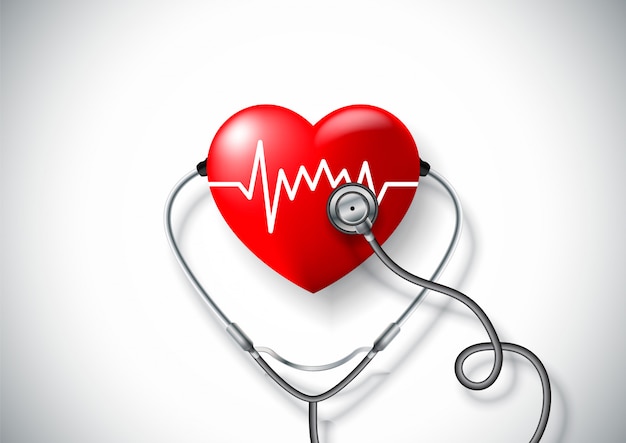 Махачкала, 2021УДК 616.12:001.8(01)ББК 91.9:5С - 324Сердечно-сосудистые заболевания: библиографический указатель трудов учёных ДГМУ / сост. З. У. Мусаева; под ред. В. Р. Мусаевой; ФГБОУ ВО «Дагестанский государственный медицинский университет» МЗ РФ, научная библиотека. – Махачкала: ИПЦ ДГМУ, 2021. - 71 с.В указатель включены библиографические описания научных работ, выполненные учёными Дагестанского государственного медицинского университета в области сердечно-сосудистых заболеваний Дагестана. Указатель предназначен для преподавателей, врачей, аспирантов, студентов, а также специалистам, занимающихся данной проблемой.             ©ФГБОУ ВО «ДГМУ», научная библиотекаСодержаниеОт составителяВ последнее время сердечно-сосудистые заболевания являются основной причиной смертей, унося ежегодно около18 млн. жизней и продолжают оставаться актуальной проблемой здравоохранения мира, в том числе в России и в республике Дагестан.Дагестанские учёные-медики, научные сотрудники выполняют научные исследования в сфере диагностике, лечения и профилактике данной патологии и предоставляет большую ценность для научно-практической деятельности медицины и здравоохранения. Результаты своих научных направлений освещают в печатных изданиях.В настоящем издании отражены описания научно-исследовательских работ специалистов дагестанских медиков в области кардиологии, кардиохирургии, выполненные в разные годы существования Дагестанского медицинского университета.В указатель вошли книги, монографии, учебные издания, авторефераты, диссертации, патентные издания по сердечно-сосудистым заболеваниям, которыми располагает научная библиотека ДГМУ. А также представлены научные исследования выпускников вуза, внёсшие вклад в развитие и совершенствование данной проблемы. Указатель не обеспечивает всю полноту печатных изданий данной тематики. Включены более 300 наименований работ. Для удобства пользования указателя материал состоит из следующих разделов:Диссертации и авторефераты диссертаций;Книги, монографии;Учебники и учебные пособия;Хирургия сердечно-сосудистой системы;Сборники, материалы съездов, конференций, трудов;Патенты на изобретения, рационализаторские предложения.Для поиска документов библиографическое издание снабжено вспомогательным аппаратом: алфавитно-предметным указателем заглавий работ, алфавитно-авторским указателем авторов, соавторов, редакторов. При издании данного указателя была использована литература из фонда научной библиотеки ДГМУ. 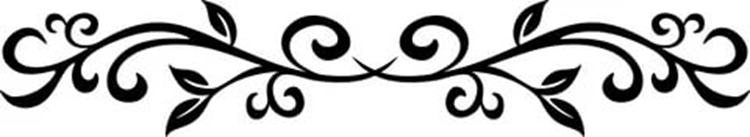 ДИССЕРТАЦИИ И АВТОРЕФЕРАТЫ ДИССЕРТАЦИЙАбдулкадыров, К. М. Клинико-морфологическое изучение больных апластическими и гипоапластическими анемиями до и после комплексной терапии: автореф. дис. … канд. мед. наук / К. М. Абдулкадыров; Центр. ин-т гематологии и переливания крови. - Москва, 1966. - 20 с. - Текст : непосредственный.Абдулкадырова, С. О. Питьевая вода и распространенность артериальной гипертонии и ишемической болезни сердца в Республике Дагестан диссертация на соискание учёной степени кандидата медицинских наук / С. О. Абдулкадырова; [МЗ РФ, ДГМА]. - Махачкала, 2009. - 156 с. - Текст : непосредственный.Абусуев, С. А. Материалы к патогенезу эссенциальной гипохромной анемии: дис. … канд. мед. наук / С. А. Абусуев. – Махачкала, 1970. – 141 с. - Текст : непосредственный.Абусуев, С. А. Материалы к патогенезу эссенциальной гипохромной анемии: автореф. дис. … канд. мед. наук / С. А. Абусуев. – Нальчик, 1971. – 23 с. - Текст : непосредственный.Абусуев, С. А. Материалы к патогенезу эссенциальной гипохромной анемии: дис. … канд. мед. наук / С. А. Абусуев. – Нальчик, 1971. – 23 с. - Текст : непосредственный. Абусуева, З. С. Профилактика алиментарного дефицита железа у женщин детородного возраста в условиях Дагестана: дис. … кан. мед. наук / З. С. Абусуева; [МЗ и Мед. пром. РФ, ДГМА]. - Махачкала, 1995. - 136 с.- Текст : непосредственный.Агаларова, Л. С. Исследование медико-профилактических, организационно-технологических и социально-экономических аспектов деятельности врачей общей практики и участковых терапевтов: дис. … д-ра мед. наук / Л. С. Агаларова. - Москва, 2010. - Текст : непосредственный.Айдиев, М. Г. Морфологические изменения головного мозга и состояние свертываемости крови после каротидной ангиографии (экспериментальные и клинические исследования): дис. … канд. мед.наук / М.-Г. Айдиев; [МЗ РСФСР, ДГМИ]. - Махачкала, 1975. - 158 с.- Текст : непосредственный.Айсаева, Х. М. Оценка гено-фенотипических маркеров и некоторых экзогенных факторов в развитии инфаркта миокарда у больных гипертонической болезнью: дис. … канд. мед. наук / Х. М. Айсаева; [МЗ РФ, ДГМА]. - Махачкала, 2009. - 131 с. - Текст : непосредственный.Алекберова, З. С. Липиды крови и влияние на их стероидной терапии при некоторых коллагеновых заболеваниях : автореф. дис. … канд. мед. наук / Моск. мед. ин-т им. И. М. Сеченова / З. С. Алекберова. - Москва, 1964. - Текст : непосредственный.Алибеков, М. А. Роль первичной несостоятельности клапанов глубокой вены бедра в рецидиве варикоза : дис. … канд. мед. наук / М. А. Алибеков; [МЗ РФ, ДГМА]. - Махачкала, 2002. - 145 с. - Текст : непосредственный.Алиебеков, М. А. Роль первичной несостоятельности клапанов глубокой вены бедра в рецидиве варикоза : автореф. дис. … канд. мед. наук / М. А. Алибеков; МЗ РД ДГМА. – Махачкала, 2002. – 20 с. - Текст : непосредственный.Алиева, Д. З. Кардиогемодинамические нарушения у беременных женщин с железодефицитной анемией : дис. … кандидата медицинских наук / Д. З. Алиева; [МЗ РФ, ДГМА]. - Махачкала, 2008. - 129 с. - Текст : непосредственный.Алиева, М. Г. Влияние перфторана на микроциркуляцию и внутрисердечную гемодинамику при остром инфаркте миокарда: дис. …  канд. мед. наук / М. Г. Алиева; [МЗ РФ, ДГМА]. - Махачкала, 2002. – 122 с. - Текст : непосредственный.Алискандиев, А. А. Сравнительная оценка боковой пластики магистральных артерий и вен при оперативном лечении артерио-венозных свищей (экспериментальное исследование): дис. … канд. мед. наук / А. А. Алискандиев [МЗ РСФСР, ДГМИ, каф. топ. и операт. хирургия]. - Махачкала, 1974. - 281 с. - Текст : непосредственный.Алкадарский, С. А.-И.  Сравнительное гистохимическое изучение морфогенеза атеросклероза аорты человека и в эксперименте на кролике при некоторых терапевтических воздействиях: дис. … канд. мед. наук / Волгогр. гос. мед. ин-т / С. А.-И. Алкадарский – Волгоград, 1972. - Текст : непосредственный.Аскерханов, Р. П. Контрастная венография нижних конечностей при варикозном расширении вен : автореф. дис. … д-ра мед. наук. - Ленинград, 1954. – 23 с. - Текст : непосредственный.Аскерханов, Г. Р.Тромболитическое и хирургическое лечение илеофеморального тромбофлебита: (Экспериментальное и клиническое исследование): автореф. дис. … канд. мед. наук / Г. Р. Аскерханов; Рост. мед. ин-т. - Ростов на Дону, 1985. - Текст :  непосредственный.Аскерханов, Г. Р. Хирургия и тромболитическая терапия острых тромбозов вен нижних конечностей (Экспериментальное и клиническое исследование): автореф. дис. … д-ра мед. наук / Г. Р. Аскерханов. - Москва, 1994. – Текст : непосредственный.Аскерханов, Р. П. Материалы к вопросу о состоянии костей голени при варикозном расширении вен нижних конечностей (клинико-рентгенологическое исследование) : автореф. дис. … канд. мед. наук / Дагестанский гос. мед. ин-т, Гос. ордена Ленина Ин-т усовершенствования врачей им. С. М. Кирова. - Махачкала : [б. и.], 1949. - 13 с. -  Текст : непосредственный.Атабиев, Н. М. Послеоперационные тромбофлебиты конечностей : дис. … канд. мед. наук / Н. М. Атабиев. – Махачкала, 1996. – 131 с. - Текст : непосредственный.Атаев, М.-Р. Г. Особенности кровообращения и дыхания при рефракторной легочно-сердечной недостаточности и лечение периферическими вазодилататорами : автореф. дис. … канд. мед. наук / М.-Р. Г. Атаев. – Махачкала : ИПЦ ДГМА, 1999. – 166 с. - Текст : непосредственный.Атаева, З. Н. Гипотензивные и гемодинамические эффекты раствора раствора форидона у больных артериальной гипертензией : автореф. дис. … канд. мед. наук / З. Н. Атаева. – Курск, 1997. - 181 с. - Текст : непосредственный.Атаева, Э. С. Комплексное лечение критической ишемии нижних конечностей у больных пожилого и старческого возраста: дис. … д-ра мед. наук / Э. С. Атаева; [МЗ РФ, Моск. гос. медико-стом. ун-т]. - Москва, 2000. - 260 с. - Текст : непосредственный.Ахмедова, А. Р. Генетико-эпидемиологическое исследование ЖДА в этнически и экологически подразделенных группах женщин Дагестана : дис. … канд. мед. / Ахмедова Авлат Рукнитдиновна; [МЗ РФ, ДГМА]. - Махачкала, 2008. - 134 с.- Текст : непосредственный.Ахмедова, З. М.-Р. Эпидемиологическая и социально-гигиенические аспекты сердечно-сосудистых заболеваний среди подростков республики Дагестан : дис. … канд. мед. наук. / З. М-Р. Ахмедова. – М., 1996. - Текст : непосредственный.Ахмедова, М. Д. Роль антиоксидантной системы в развитии кардиогемодинамических нарушений у больных бруцеллёзом :   дис. … канд. мед наук / М. Д. Ахмедова. - Махачкала, 1998. - Текст : непосредственный.	Ахмедханов, С. Ш. Железодефицитная анемия молодого возраста : автореф. дис. … д-ра мед. наук / С. Ш. Ахмедханов ; МЗ РФ, ДГМА. – Махачкала, 2000. – 38 с.- Текст : непосредственный.Ахмедханов, С. Ш. Железодефицитная анемия молодого возраста : дис. … д-ра мед. наук / МЗ РФ, ДГМА. – Махачкала, 2001. – 236 с.- Текст : непосредственный.Ахмедханов, С. Ш. Клинико-гемодинамическая оценка клофелина и изоптина при сердечной недостаточности : автореф. дис. … канд. мед. наук / С. Ш. Ахмедханов / Моск. мед. стоматол. ин-т им. Н. А. Семашко. - Москва, 1985. - 26 с. - Текст : непосредственный.Байгишиева, Н. Д. Полиморфизм клинических фенотипов серповидноклеточной болезни в Дагестане: дис. … канд. мед. наук / Байгишиева Наида Джупаловна; [МЗ РФ, ДГМА]. - Махачкала, 2008. - 142 с. - Текст : непосредственный.Бакуев, М. М. Морфофункциональная характеристика пероксидазосодержащих гранул нейтрофилов в онтогенезе и при антигенной стимуляции (экспериментально-клиническое исследование) : автореферат дис. ... д-ра мед. наук / Российский университет дружбы народов. - Москва, 1992. - 32 с. - Текст : непосредственный.Бесланеев, И. А. Функциональное состояние эндотелия у больных артериальной гипертонией в условиях высокогорья : автореф. … канд. мед. наук / И. А. Бесланеев. – Нальчик, 2005. – 22 с. - Текст : непосредственный.Бийбулатова, К. А. Функциональное состояние кардиореспираторной системы у больных ревматоидным артритом на фоне патогенетической терапии : дис. … канд. мед. наук / Бийболатова Калимат Абдулвагабовна; [Место защиты: ГОУ ВПО "Дагестанская государственная медицинская академия"]. - Махачкала, 2010. - Текст : непосредственный.Болатчиева, Ф. Б. Клинико-морфологические особенности ишемической болезни сердца у больных сахарным диабетом 1 типа: диссертация кандидата медицинских наук / Болатчиева Фатима Борисовна; [МЗ РФ]. - Нальчик, 2006. - 124 с. - Текст : непосредственный.Гаджиев, Г. Э. Алиментарные аспекты артериальной гипертонии : автореф. дис. ... д-ра мед. наук / Г. Э. Гаджиев. - Москва, 2002. - 28 c. - Текст : непосредственный.Гаджиев, Г. Э. Гипертрофия миокарда у больных коронарным атеросклерозом : автореф. дис. ... канд. мед. наук / Г. Э. Гаджиев; 1-й Моск. мед. институт. И. М. Сеченова. - Москва : [б. и.], 1966. - 16 с. - Текст : непосредственный.Гаджиев, Х. Э. Материалы о взаимоотношении между язвенной и гипертонической болезнями: автореф. … канд. мед. наук / 1-й ММИ им. И. М. Сеченова. - Москва, 1964. – 35 с.- Текст : непосредственный.Гаджиев, Х. Э. Парапернициозная анемия : автореф. … д-ра мед.наук / Х. Э. Гаджиев; 1-й ММИ им. И. М. Сеченова.  - Москва, 1964. – 35 с. - Текст : непосредственный.Гаджиева, З. Г. Роль различных видов хламидий в течении ишемической болезни сердца: дис.… канд. мед.наук / З. Г. Гаджиева; [МЗ РФ, ДГМА]. - Махачкала, 2003. - 134 с.- Текст : непосредственный.Гайбатов, С. П.К вопросу гомопластики периферических вен в эксперименте: автореф. дис. …канд. мед. наук / С. П. Гайбатов; Рост. гос. мед. ин-т. – Ростов-на-Дону, 1971. - Текст : непосредственный.Гафурова, Р. М. Сравнительная эффективность разных лекарственных схем в профилактике осложнений постинфарктного периода: дис. … д-ра мед. наук / Р. М. Гафурова; [МЗ РФ, ДГМА]. - Махачкала, 2011. - 225 с. - Текст : непосредственный.Грабовский, В. С. Клиническая оценка функциональных сдвигов лимфоцитов, полиморфноядерных нейтрофилов, моноцитов и тромбоцитов у пожилых : дис. … канд. мед. наук / В. С. Грабовский. – Махачкала, 1996. – 132 с.- Текст : непосредственный.Гусейнов, А. А. Оценка особенностей реагирования эритроцитарных мембран у больных бронхиальной астмой при комплексном лечении с применением микроиглотерапии : дис. … канд. мед. наук / А. А. Гусейнов; МЗ РФ, ДГМА. – Махачкала, 1999. – 161 с. - Текст : непосредственный.Гусейнова, Р. К Гипотензивные и гемодинамические эффекты сочетания антагонистов кальция второго поколения и ингибиторов ангиотензинпревращающего фермента : дис. … канд. мед. наук / Гусейнова Резеда Камильевна; [МЗ РФ, ДГМА]. - Махачкала, 2002. - 156 с. - Текст : непосредственный.Давыдова, Э. В. Тревожно-депрессивные расстройства при сердечно-сосудистых заболеваниях: дис. … канд. мед. наук / Давыдова Элина Вальеревна; [МЗ РФ, ДГМА]. – Махачкала: ИПЦ ДГМА, 2017. – 170 с. - Текст: непосредственный.Заглиева, С. С. Влияние инфекционных факторов на активацию цитокиновой системы у больных хронической сердечной недостаточностью : дис. … канд. мед. наук / С. С. Заглиева.  [МЗ РФ, ДГМА]. - Махачкала, 2008. - 132 с.- Текст : непосредственный.Заглиева, С. С. Влияние инфекционных факторов на активацию цитокиновой системы у больных хронической сердечной недостаточностью : дис.… д-ра мед. наук / С. С. Заглиева; [МЗ РФ, ДГМА]. - Махачкала, 2008. - 132 с. - Текст: непосредственный.Закариев, М. З. Применение эмульсии перфторана в комплексном лечении критической ишемии нижних конечностей: дис. … канд. мед. наук / М. З. Закариев; [МЗ РФ, ДГМА]. - Махачкала, 2008. - 135 с. - Текст : непосредственный.                                                                                                                                                                                                                                                                                                                                                                                                                                                                                                                                                                                                                             Зонис, Б. Я. Электро- механическая деятельность сердца у собак различного возраста в норме и при развитии реноваскулярной гипертонии : дис.                                                                                                                                                                                                                                                                                                                                                                                                                                                                                                                                                                                                                                                                                                                                                                                                                                                                                                                                                                                                                                                                               … канд. мед. наук / Б. Я. Зонис ; [МЗ СССР, Ростовский государственный медицинский институт, кафедра патологической физиологии]. - Ростов – на - Дону, 1974. - 186 с. - Текст : непосредственный.Ибрагимова, М. И. Состояние внутрисердечной гемодинамики при обструктивных заболеваниях легких у пожилых лиц и влияние небулайзерной терапии на ее показатели: дис. … канд. мед. наук / М. М. Ибрагимова; [МЗ РФ, ДГМА]. - Махачкала, 2007. - 130 с. - Текст : непосредственный.Ибрагимова, Х. И. Гендерные особенности функционального состояния эндотелия и гормонального статуса у больных эссенциальной артериальной гипертензией: дис. … канд. мед. наук / Ибрагимова Ханича Ибрагимовна; [МЗ РФ, ДГМА]. - Махачкала, 2017. - 157 с.: ил., табл. - Д 278. – Текст :  непосредственный.Иразиханова, Х. А. Особенности течения врождённого двуствочатого клапана аорты у детей и подростков : дис. … канд. мед. наук / Х. А. Иразиханова. – Махачкала, 2005. - Текст : непосредственный.Исламова, У. А. Влияние триметазидина и сулодексида на течение острого коронарного синдрома без подъема сегмента ST : дис. … канд. мед. наук / У. А. Исламова; [МЗ РФ, ДГМА]. - Махачкала, 2002. - 136 с. - Текст : непосредственный.Кадаева, Д. Л. Терапия кардиоселективными β - адреноблокаторами нарушений ритма сердца у больных ХОБЛ пожилого и старческого возраста : дис. …  канд. мед. наук / Кадаева Джаминат Арсеновна; [МЗ РФ, ДГМА]. - Махачкала, 2010. - 150 с. - Текст : непосредственный.Кадиева, И. А. Сравнительное влияние Ивабрадина и Бисопрололя на электрическую стабильность сердца у пациентов с хронической сердечной недостаточностью в постинфарктном периоде : дис. … канд. мед. наук / И. А. Кадиева; ДГМА. - Махачкала, 2007. - 125 с.- Текст : непосредственный.Казакмурзаев, М. А. Катетерная склерооблитерация в хирургическом лечении варикозной болезни нижних конечностей (клиническое исследование): дис. … канд. мед. наук / М. А. Казакмурзаев; [МЗ РФ, ДГМА]. - Махачкала, 2004. - 126 с. - Текст : непосредственный.Казиева, Х. Э. Экологическая эпидемиология лейкозов в регионе Северного Кавказа : автореф. дис. ... д-ра мед. наук / Х. Э. Казиева; Дагестан. гос. мед. акад. - Махачкала, 2001. - 40 с. - Текст : непосредственный.Казиева, Х. Э. Экологическая эпидемиология лейкозов в регионе Северного Кавказа : дис. … д-ра мед. наук / Х. Э. Казиева ; МЗ РФ ДГМА. – Махачкала, 2001. - 235 с. - Текст : непосредственный.Кудаев, М. Т. Роль и место методов определения нарушений в системе гемостаза в диагностике тромбоэмболии легочной артерии и тромбозов нижних конечностей у больных ишемической болезнью легких : автореф. дис. … канд. мед. наук М. Т. Кудаев. – Москва, 1983. – 27 с. - Текст : непосредственный.Кудаев, М. Т. Физические факторы в медицинской реабилитации больных хронической сердечной недостаточностью, обусловленной ишемической болезнью сердца : дис. … д-ра мед. наук / М. Т. Кудаев.; [МЗ РФ, ДГМА]. - Махачкала, 2007. - 182 с. - Текст : непосредственный.Магамедов, М. Г. Комплексное лечение и реабилитация больных с посттромбофлебитической болезнью нижних конечностей : дис. …  д-ра мед. наук / Магамедов Магамед Гамидович; [МЗ РФ, ДГМА]. - Махачкала, 2001. - 227 с.- Текст : непосредственный.Магомедов, А. Г. Вспомогательная вено-артериальная перфузионная и гипербарическая оксигенация в комплексном лечении экстремальных состояний : дис. … д-ра мед. наук / А. Г. Магомедов. – Москва, 1989.  - Текст : непосредственный.Магомедов, А. З. Изменения в гепатолиенальной, желчевыводящей и аортальной систем при механической желтухе и степень их обратимости: (Клинико-экспериментальное исследование): автореф. дис. д-ра мед. наук / А. З. Магомедов; Рост. гос. мед. ин-т. – Ростов-на-Дону : [б. и.], 1971. - 38 с. - Текст : непосредственный.Магомедов, А. З. Первичный шов ампутационной раны при внутриартериальном введении пенициллина в растворе новокаина  : автореф. дис. … канд. мед. наук / А. З. Магомедов; Азербайджанский государственный медицинский институт им. Н. Нариманова. - Баку : 1964. - 19 с. - Текст : непосредственный.Магомедов, С.М. Изменение сердечно-сосудистой системы при хромовой интоксикации: дис. … канд. мед. наук / С. М. Магомедов; [ДГМИ, каф. фармакол]. - Махачкала, 1973. - 220 с. - Текст : непосредственный.Магомедова, Ш. М. Эпидемиология врожденных пороков сердца у детей в различных климато-географических зонах Республики Дагестан : дис. … канд. мед. наук / Ш. М. Магомедова; [МЗ РФ, ДГМА]. - Махачкала, 2006. - 125 с.Мамедов, Ю.М. Хирургическое лечение тромбофлебитов и профилактика тромбоэмболических осложнений: дис. … канд. мед. наук / Ю. М. Мамедов; [Кубан. ГМИ, каф. факультет. хирургии]. - Краснодар, 1972. - 278 с. - Текст : непосредственный.Масуева, А. М. Клиническое течение артериальной гипертензии и ИБС в зависимости от метеоэкологических факторов г. Махачкалы : дис. … канд. мед. наук / А. М. Масуева; [МЗ РФ, ДГМА]. - Махачкала, 2011. - 190 с. - Текст : непосредственный.Махатилов, Г. М. Роль внутриартериальных инфузий регионарной венозной аутокрови в комплексном лечении «критические ишемии» нижних конечностей : дис. … канд. мед.н аук / Г. М. Махатилов; [МЗ и Мед. пром. РФ, ДГМА]. - Махачкала, 1997. - 115 с. - Текст : непосредственный.Махатилов, Г. М. Хирургическое лечение первичной хронической венозной недостаточности нижних конечностей в условиях несостоятельности клапанов глубоких вен : дис. … д-ра мед. наук / Г. М. Махатилов; [МЗ РФ, ДГМА]. - Махачкала, 2009. - 223 с. - Текст : непосредственный.Махачев, О. А. Двуприточный желудочек сердца (левый, правый и единственный): новый подход к систематике, диагностика вариантов порока и результаты корригирующих операций : автореферат дис. ... д-ра мед. наук / О. А. Махачев. - Москва, 2003. – 61 с.Махачев, О. А. Клиника и диагностика гипоплазии правого желудочка и сочетающихся с ней врожденных пороков сердца :  автореф. дис. … канд. мед. наук / О. А. Махачев. – М., 1984. – 19 с. - Текст : непосредственный.Меджидова, Р. А. Хорионический гонадотропин и прогестерон в комплексной терапии железодефицитной анемии: дис. … канд. мед. наук / Р. А. Меджидова; [МЗ. РФ, ДГМА]. - Махачкала, 2007. - 141 с. - Текст : непосредственный.Мусаева, Д. О. Состояние систем нейтрофильных гранулоцитов крови при функциональных нарушениях щитовидной железы : автореф. дис. … канд. мед. наук. / Д. О. Мусаева. – Волгоград, 2006. – 24 с. - Текст : непосредственный.Мусаева, Д. О. Состояние систем нейтрофильных гранулоцитов крови при функциональных нарушениях щитовидной железы : дис. … канд. мед. наук. / Д. О. Мусаева. – Волгоград, 2006. - Текст : непосредственный.Мусилов, М. М. Возможности реабилитации больных и инвалидов с последствиями сочетанной травмы магистральных сосудов и периферических нервов верхних конечностей : дис. … канд. мед. наук / М. М. Мусилов; [МЗ РФ, Санкт-Петербургский институт усовер. врачей-экспертов]. - Санкт-Петербург, 2004. - 111 с.Омаров, К. С. Хирургическая коррекция флебогемодинамических нарушений при синдроме верхней полой вены : дис. … канд. мед. наук / К. С. Омаров; [МЗ РФ, ДГМА]. - Махачкала, 2010. - 112 с. - Текст : непосредственный.Омаров, Ш. М. Патофизиологические аспекты антикоагулирующего действия зоотоксинов и их ингридиентов : дис. … канд. мед. наук / Ш. М. Омаров. - М., 1979. – 380 с. - Текст : непосредственный.Омаров, Ш. М. Патофизиологические аспекты антикоагулирующего действия зоотоксинов и их ингридиентов : автореф. дис. … канд. мед. наук / Ш. М. Омаров. - М., 1979. – 25 с. - Текст : непосредственный.Османова, А. В. Коррекция сердечной недостаточности при инфаркте миокарда ингибиторами ангиотензинконвертазы и антагонистами рецепторов ангиотензина 11: автореф. дис. … канд. мед. наук / Османова Аида Вахаевна; [МЗ РФ, ДГМА]. - Махачкала, 2003. - 26 с. - Текст : непосредственный.Османова, А. В. Коррекция сердечной недостаточности при инфаркте миокарда ингибиторами ангиотензинконвертазы и антагонистами рецепторов ангиотензина 11: дис. … канд. мед.наук / Османова Аида Вахаевна; [МЗ РФ, ДГМА]. - Махачкала, 2003. - 123 с. - Текст : непосредственный.Пионтковский, Г. И. Регионарная сократительная способность миокарда при гипотермии и экспериментальном инфаркте : дис. … кандидат биологических наук / Г.                                                                                                                                                                                                                                                                                                       И. Пионтковский ; [Владимир. ГПИ]. - Владимир, 1971. - 258 с. - Текст : непосредственный.Подгорный, Г. К. Влияние кровопотери на состояние матери и плода (Клинико-экспериментальное исследование) : дис. … канд. мед. наук / Г. К. Подгорный. – Ростов-на-Дону, 1974. - 272 с. - Текст : непосредственный.Поляк, С. Ш. Клинико-иммунологическая характеристика больных ювенильными кровотечениями: дис. … канд. мед. наук / С. Ш. Поляк. - Ростов-на-Дону, 1974. - 202 с. - Текст : непосредственный.Рагимова, Дурия Мерзекеримовна. Состояние микроциркуляторного русла при острых отравлениях пестицидами (метафосом) и его коррекция инфузией перфторана (Экспериментальное исследование): автореф. дис. … канд. мед. наук / Д. М. Рагимова. - Москва, 1999. – 26 с. - Текст : непосредственный.Рамазанов, М. Р. Комплексное лечение окклюзиционных поражений терминального отдела аорты и магистральных артерий : автореф. дис. … д-ра мед. наук / М. Р. Рамазанов; Пермский государственный медицинский университет им. акад. Е. А. Вагнера. - Пермь, 1991. - Текст : непосредственный.Рамазанов, М.Р. Комплексное лечение окклюзиционных поражений терминального отдела аорты и магистральных артерий : дис. … д-ра мед. наук / М. Р. Рамазанов; Пермский государственный медицинский университет им. акад. Е.А. Вагнера. - Пермь, 1991. - Текст : непосредственный.Рамазанов, М. Р. Заготовка, консервирование и пересадка вен : дис. … канд. мед. наук / М. Р. Рамазанов; Ростовский государственный медицинский университет. - Ростов-на-Дону, 1971. - Текст : непосредственный.Рамазанов, Ш. Р. Показатели метаболизма железа и системы цитокинов у больных хроническим гепатитом С : диссертация на соискание учёной степени кандидата медицинских наук / Рамазанов Шамиль Рамазанович: [МЗ РФ, ДГМА]. - Махачкала, 2009. - 139 с. - Текст : непосредственный.Рамазанова, М. Р. Раннее выявление и профилактика когнитивных нарушений у больных артериальной гипертонией : дис. … канд. мед. наук / М. Р. Рамазанова. – Махачкала, 2010. - Текст : непосредственный.Самгуров, Х. Д. Эндотрахеальный наркоз с искусственной легочной вентиляцией при гинекологических операциях у больных с сопутствующими заболеваниями сердечно-сосудистой системы: дис. … канд. мед. наук / Х. Д. Самгуров; [АМН СССР, ин-т акушер. и гинекол.]. – Ленинград, 1969. - 194 с. - Текст : непосредственный.Свирский, П.И. Висцеральная (чрезматочная) флебография в диагностике некоторых гинекологических заболеваний : дис. … канд. мед. наук / П. И. Свирский ; [МЗ СССР, Ростов. ГМИ, каф. акушер. и гинекол]. - Ростов-на-Дону, 1972. - 186 с. - Текст : непосредственный.Стекольникова, Г. Г. Влияние кровопотери матери на состояние плода и новорожденного (клинико-экспериментальное исследование) : дис. канд. мед. наук / Г. Г. Стекольникова; [Алма-Атинский ГМИ, каф. акуш. и гинекол]. - Алма-Ата, 1969. - 288 с. - Текст : непосредственный.Сулаквелидзе, Т. С. Взаимосвязь антидиуретической окситоциновой активности плазмы крови и ликвора у интактных и спинальных собак : автореф. дис. ... д-ра мед. наук / Т. С. Сулаквелидзе. - Москва, 1989. - 49 c.; ил. - Текст : непосредственный.Сурхаев, К. А. Региональная гемодинамика у больных гипертонической болезнью I-II и её изменения при лечении блокальцином : автореф. дис. … канд. мед.наук / К. А. Сурхаев. - Москва, 1996. - Текст : непосредственный.Хабчабов, Р. Г. Влияние Кораксана в сочетании со стандартной терапией на электрическую стабильность миокарда в постинфарктном периоде : дис. … канд. мед. наук / Р. Г. Хабчабов; [МЗ РФ, ДГМА]. - Махачкала, 2010. - 113 с. - Текст : непосредственный.Ханмурзаева, Н. Б. Содержание маркёров воспаления у больных эссенциальной артериальной гипертензией в зависимости от тяжести течения заболевания и эффективности лечения : дис. … канд. мед.наук / Н. Б. Ханмурзаева; [МЗ РФ, ДГМА]. - Махачкала, 2011. - 190 с. : ил., табл. - Д № 267. - Текст : непосредственный.Хасаев, А. Ш. К обмену железа при хлорозах и хлоранемиях : дис. … канд. мед. наук / А. Ш. Хасаев. – Ставрополь,1967. - 156 с. - Текст : непосредственный.Хасаев, А. Ш. К обмену железа при хлорозе и хлоранемиях: автореф. дис. … канд. мед. наук / А. Ш. Хасаев. – Ставрополь, 1967. - 28 с. - Текст : непосредственный.Хасаев, А. Ш. Экологические, этнические, наследственные факторы возникновения, распространения гипохромных анемий и их клинический полиморфизм : автореф. дис. … д-ра мед. наук / А. Ш. Хасаев. – Москва: ЦНИИГ, 1982. – 46 с. - Текст : непосредственный.Худавердиев, Н. Б. Регионарные сосудистые изменения при межмагистральных артерио-венозных свищах в эксперименте : дис. … канд. мед. наук / Н. Б. Худавердиев; [МЗ Азерб. ССР, Азерб. ГМИ, каф. операт. хирург. топ. анатом]. - Баку, 1972. - 198 с. - Текст : непосредственный.Чиликина, Н. С. Гемодинамические нарушения и их коррекция лизиноприлом при сочетании ишемической болезни сердца и сахарного диабета 2 типа : дис. … канд. мед. наук / Чиликина Наталья Сергеевна; [МЗ РФ, ДГМА]. - Махачкала, 2007. - 145 с. - Текст : непосредственный.Шамов, И. А. Вопросы классификации, клиники, диагностики и лечения амилоидоза: (Клинико-эксперим. исследование) : автореф. дис. … д-ра мед. наук. (14.00.05) / И. А. Шамов; Куйбышев. гос. мед. ин-т. - Куйбышев : [б. и.], 1973. - 30 с. - Текст : непосредственный.Шанавазова, С.  А. Влияние диетической коррекции питания на эффективность реабилитации больных ишемической болезнью сердца после перенесённого инфаркта миокарда в условиях диспансерного наблюдения : дис. канд. мед наук / С.  А. Шанавазова. – Москва, 1995. - Текст : непосредственный.Шуайпова, Вариабельность ритма сердца у больных пожилого и старческого возраста с хронической обструктивной болезнью легких и сопутствующей артериальной гипертонией, и ишемической болезнью сердца : автореф. дис. … канд. мед. наук / П. К. Шуайпова. – Махачкала, 2007. – 25 с. - Текст : непосредственный.Шуайпова, П. К. Вариабельность ритма сердца у больных пожилого и старческого возраста с хронической обструктивной болезнью легких и сопутствующей артериальной гипертонией, и ишемической болезнью сердца : дис. … канд. мед. наук / П. К. Шуайпова. – Махачкала, 2007. - Текст : непосредственный.Эль Сафари, Э. Ф. Комплексное лечение гнойного пиелонефрита с коррекцией микроциркуляции и реологии крови: дис. … канд. мед. наук / Эль Сафари Эйяд Фарес; [МЗ РФ, ДГМА]. - Махачкала, 2006. - 118 с. - Текст : непосредственный.Эльмурзаева-Клычева, Э. Э. Тазовая лимфо и флебография в диагностике опухолей матки и ее придатков : дис. … канд. мед. наук / Эльмурзаева-Клычева Эльмира Эльмурзаевна ; [ДГМИ, каф. акушер. и гинекол]. - Махачкала, 1973. - 171 с. - Текст : непосредственный.КНИГИ, МОНОГРАФИИАбусуев, С. А. Артериальная гипертония у больных СД и её лечение / С. А. Абусуев, Г.Э. Гаджиев. – Махачкала: Изд-во Минздрава, 1996. – 28 с. – Текст : непосредственный.Абусуев, С. А. Лечение железодефицитной анемии половыми гормонами / С. А. Абусуев, С. Ш. Ахмедханов, Р. А. Меджидова. – Махачкала: Издательство «Наука ДНЦ», 2010. – 104 с. - Текст : непосредственный.Абусуев, С. А. Питание и кровь : монография / С. А. Абусуев; под ред. Х.Э. Гаджиев. – Махачкала : Даг. кн. изд-во, 1974. – 72 с. - Текст : непосредственный.Абдулкадыров, К. М.  Апластическая анемия / К. М. Абдулкадыров, С. С. Бессмельцев. - Москва : Наука ; СПб. : Изд-во КN, 1995. - 231 с., [8] л. ил. : ил. - Библиогр.: с. 208-228. - ISBN 5-02-013244-6 (в пер.). - Текст: непосредственный.Ахлакова А. А. Гипертонические кризы. Современные подходы к диагностике и лечению / А. А. Ахлакова, Д. А. Омарова. – Махачкала, 2002. – 36 с. - Текст : непосредственный.Ахмедова, М. Д. Миокардиты: клиника, диагностика и лечение: монография  / М. Д. Ахмедова, С. Н. Маммаев, А. Ш. Хасаев, У. У. Алигишиев. - 2-е изд. перераб. и доп. - Москва: Изд. "Перо",  2019. - 156 с.: ил. - Текст : непосредственный.Ахмедханов, С. Ш. Лечение железодефицитной анемии половыми гормонами  / С. Ш. Ахмедханов, С. А. Абусуев, Р. А. Меджидова. – Махачкала: Изд-во «Наука ДНЦ», 2010. – 104 с. - Текст : непосредственный.Васюк, Ю. А. Кардиоваскулярные нарушения у больных бруцеллёзом / Ю. А. Васюк, Н. Д. Ющук, М. Д. Ахмедова. – Москва: ФГОУ «ВУНМЦ Росздрава», 2009. – 349 с. - Текст : непосредственный.Гаджиев, Х. Э. Мегалобластические анемии / Х. Э. Гаджиев. – Махачкала : Дагкнигоиздат, 1974. – 176 с. - Текст : непосредственный.Джалилова, Р. А. Системные васкулиты / Р. А. Джалилова,                                            Т. Я. Габибова, К. А. Масуев; ФГБОУ "ДГМУ"МЗ РФ, кафедра госпитальной терапии № 2. - Махачкала : ИПЦ ДГМУ, 2017. - 84 с. - Текст : непосредственный.Диагностика и лечение заболеваний сердечно-сосудистой системы / С. Ш. Ахмедханов и др. – Махачкала: ИПЦ ДГМУ, 2017. – 68 с. - (Рекоменд. ЦКМС ДГМУ, протокол от 05.09. 2017). - Текст : непосредственный. Заглиев, С. Г. ЭКГ. Диагностика нарушений ритма и проводимости сердца (Атлас электрокардиограмм) / С. Г. Заглиев, С. Н. Маммаев, С. С. Заглиева. – Махачкала: ИПЦ ДГМУ, 2019. - 232 с. - Текст : непосредственный.Кудаев, М. Т. Алгоритмы оказания неотложной медицинской помощи кардиологическим больным / М. Т. Кудаев. – Махачкала, 2003. - Текст : непосредственный.Маммаев, С. Н. Воспаление при артериальной гипертензии : монография / С. Н. Маммаев, Н. Б. Ханмурзаева, С. Б. Ханмурзаева. – Махачкала: ИПЦ ДГМУ, 146 с. - Текст : непосредственный.Маммаев, С. Н. Ишемическая болезнь сердца и сахарный диабет 2 типа / С. Н. Маммаев, Н. С. Чиликина, С. А.  Абусуев. – Germany: Lap lambert Germany, 2014. - 89 c. - 117 с. - Текст : непосредственный.Маммаев, С. Н. Полиморфизмы генов, ассоциированных с хронической сердечной недостаточностью ишемической этиологии: монография / С. Н. Маммаев, Э. А. Кайсаева, Д. А. Омарова. – Махачкала: ООО «Издательство «Лотос», 2019. – 208 с. - Текст : непосредственный.Манышева, К. Б. Предупреждение и профилактика ишемического инсульта у женщин в Республике Дагестан: Клинические рекомендации / К. Б. Манышева, Б. А. Абусуева; под ред. З. Р. Умахановой. - Махачкала: Алеф, 2018. - 100 с. - Текст : непосредственный.Моллаева, Н. Р. Микроциркуляция и геморегуляция при анемиях и лейкозах / Н. Р. Моллаева, И. А. Шамов. – Махачкала: ИПЦ ДГМУ, 2017. – 131 с. - Текст : непосредственный.Национальные рекомендации по определению риска и профилактике внезапной сердечной смерти / Е. В. Шляхто, Ю. Н. Беленков, С. А. Бойцов, А. В. Ардашев, А. А. Абдуллаев, А. В. Аверьянов [и др.]. – 2-ое изд. – Москва  : ИД «МеДпрактИка-М», 2018, 2018. – 300 с. - Текст : непосредственный.Омаров, М. А. Артериальная гипотония беременных / М. А. Омаров, Ю. И. Магомедов. - Махачкала : Дагестанское книжное издательство, 1978. - 134 с. -  Текст : непосредственный.Омаров, Ш. М. Пчелиный яд и свертывающая система крови. – Махачкала : Даг. кн. изд., 1977. – 44 с. - Текст : непосредственный.Омаров, Ш. М. Ультраструктура и функция тромбоцитов. – М., 1983. – 30 с. - Текст : непосредственный.Омаров, М. Ш. Ультраструктурная организация тромбоцитов. Электрограмма / Ш. М. Омаров. – Москва, 1982. – 30 с. - Текст : непосредственный.Омарова, М. Ш. Лактационная функция у женщин при сочетании гипотиреоза и железодефицитной анемии / М. Ш. Омарова, Т. Х.-М. Хашаева. – Махачкала, 2007. - Текст : непосредственный.Определение степени риска тромбоэмболических осложнений и тактические принципы использования антитромботических  препаратов в клинической практике / М. Т. Кудаев. – Махачкала, 2003. - Текст : непосредственный.Османов, А. О. Хронические заболевания артерий и вен нижних конечностей / А. О. Османов, М. Р. Рамазанов, Р. Т. Меджидов. – Махачкала, 2009. - Текст : непосредственный.Османова, Аида Вахаевна. Коррекция сердечной недостаточности при инфаркте миокарда ингибиторами ангиотензинконвертазы и антагонистами рецепторов ангиотензина II / А. В. Османова ; МЗ РФ ДГМА. – Махачкала, 2003. - 123 с. : ил., табл. - Текст : непосредственный.Рамазанов, М. Р. Механическое стимулирование ангиогенеза при ишемии органов и тканей / С. М. Махачев, Р. Т. Меджидов, Н. М. Гусниев, Б. О. Алиева, П. М. Алиева, К. А. Алиева; под ред. М. Р. Рамазанов. -  2-е издание, переработанное. - Москва, 2014. - Текст : непосредственный.Рамазанов, М. Р. Тактика и клинический опыт применения механического стимулирования ангиогенеза при хронической ишемии органов и тканей / М. Р. Рамазанов. - Махачкала, 2017. - Текст : непосредственный.Руководство для самостоятельной работы по кардиологии / сост. А. Ш. Хасаев, С. Н. Маммаев, Д. М. Алиев, С. Г.  Заглиев, А. А. Ахлакова, Д. А. Омарова, З. С. Абусуева, Н. М. Акаев. - Махачкала: ИПЦ ДГМА, 2005. – 190 с. (гриф УМО).Серов, В.В. Амилоидоз / В. В. Серов, И. А. Шамов. - М.: Медицина, 1977. - 288 с.Хасаев, А. Ш. Диагностика и лечение нарушений ритма и проводимости  / А. Ш. Хасаев, С. Г. Заглиев. – Махачкала, 2001. – 159 с. - Текст : непосредственный.Хасаев, А. Ш. Питьевая вода и сердечно-сосудистые заболевания / А. Ш. Хасаев, С. Абдулкадырова, Г. Э. Гаджиев. – Germany : Lap lambert, 2011. - 89 c. - Текст : непосредственный.Хасаев, А. Ш. Проблемы АГ в практике врача / А. Ш. Хасаев. – Махачкала, 2000. – 109 с. - Текст : непосредственный.Чамсутдинов, Н. У. Внутренние болезни. Том I. Заболевания сердечно-сосудистой системы: руководство для практикующих врачей – ВНУМЦ по непрерывному медицинскому и фармацевтическому образованию вузов России / Н. У. Чамсутдинов, М. Д. Ахмедова, Д. Н. Абдулманапова. – М, 2010. - 580 с. - Текст : непосредственный.Чамсутдинов, Н. У. Артериальные гипертензии: принципы диагностики и лечения / Н. У. Чамсутдинов, К. А Сурхаев, А. А. Гусейнов, Д. Н. Абдулманапова, Х. З. Исмаилова. – Махачкала, 2015. – 104 с.Чамсутдинов, Н. У. Гипертоническая болезнь / Н. У. Чамсутдинов, Р. М. Абуева, К. О. Минкаилов, М.-Р. Г. Атаев. — Махачкала, 2001. – 56 с. - Текст : непосредственный.Чамсутдинов, Н. У. Диагностика и лечение бронхиальной астмы коморбидной с заболеваниями желудочно-кишечного тракта (научная монография) / Н. У. Чамсутдинов, С. Н. Маммаев, Д. Н. Абдулманапова. – М., 2018. – 251 с. - Текст: непосредственный.Чамсутдинов, Н. У. Заболевания сердечно-сосудистой системы / Н. У. Чамсутдинов, А. А. Гусейнов, К. А. Сурхаев и другие. — Махачкала, 2015. – 179 с. - Текст : непосредственный.Чамсутдинов, Н. У. Инфаркт миокарда / Н. У. Чамсутдинов, Т. А., Гаджиева, Р. М. Абуева, Д.М. Давудова, М.-Р. Г. Атаев. – Махачкала, 2001. – 120 с. - Текст : непосредственный.               Шамов, И. А Ультразвуковое и допплерографическое исследование внутренних органов при анемиях : [18+] / И. А. Шамов, С. С. Бессмельцев, Х. Э. Казиева [и др.]. - Санкт-Петербург : Типография "Победа", 2014. - 111 с. : ил. ; 21 см. - ISBN 978-5-903722-15-0. - Текст : непосредственный.Шамов, И. А. Амилоидоз / И. А. Шамов. - Махачкала: Дагкнигоиздат, 1970. - 121 с. - Текст : непосредственный.Шамов, И. А. Гемоглобинопатии Дагестана / И. А. Шамов, А. Ш. Хасаев, Х. Э. Казиева. - Махачкала: Дагкнигоиздат, 1986. — 174 с. - Текст : непосредственный.Шамов, И. А. Классификация, клиника, диагностика и лечение амилоидоза / И. А. Шамов. – Махачкала: Дагкнигоиздат, 1974. – 170 с. - Текст : непосредственный.Шамов, И. А. Наследственные гипербилирубинемии / И. А. Шамов. - Махачкала: Издательство "Лотос", 2018. - 272 с. - Текст : непосредственный.Шамов, И. А. Серповидноклеточная анемия / И. А. Шамов, Н. Ч. Байгишиева. - Махачкала: ИПЦ ДГМУ, 2006. – 160 с. - Текст : непосредственный.Шамов, И. А. Серповидноклеточная болезнь / И. А. Шамов. -  Германия, Saarbruken; Palmarium academic publishing. - 2012. – 145 с. - Текст : непосредственный.Шамов, И. А. Железодефицитные анемии Дагестана : монография / И. А. Шамов, А. Ш. Хасаев, С. Ш. Ахмедханов, П. О. Гасанова ; Даг. мед. ин-т, Даг. акад. наук, Петров. акад. наук и искусств. - Махачкала : Юпитер, 1994. - 108 с. - Текст : непосредственный.Шамов, И. А. Лейкозы взрослых в Дагестане : монография / И. А. Шамов, Ш. М. Закарьяев, Р. И. Шамов. - Махачкала : Дагест. кн. издательство, 1993. - 111 с. : ил., табл. - ISBN 5-297-00771-2. - Текст : непосредственный.Шахбанов, Р. К. Нейтрофилы крови и щитовидная железа  (метаболические взаимосвязи): монография / Р. К. Шахбанов, М. М. Бакуев, Т. М. Дибиров. - Махачкала: [ИПЦ ДГМУ], 2018. – 180 с. - Текст : непосредственный.УЧЕБНИКИ И УЧЕБНО-МЕТОДИЧЕСКИЕ ПОСОБИЯАбакаров, А. А. (сын). Рациональная профилактика тромбоэмболических венозных осложнений и синдрома жировой эмболии в травматологии и ортопедии: учебное пособие [Текст] / А. А. Абакаров (сын), А. А. Абакаров, А. И. Гасанов, С. З. Абакарова. - Махачкала: ИПЦ ДГМУ, 2018. - 100 с. - Текст : непосредственный.                   Абдуллаева, Б. С. Диагностика и лечение заболеваний сердечно-сосудистой системы: учебное пособие по внутренним болезням для студентов 4-го курса стоматологического факультета / Б. С., Абдуллаева, С. Ш. Ахмедов, Ш. А. Апашева. – Махачкала: ИПЦ ДГМУ, 2019. – 144 с. - Текст : непосредственный.Абдулпатахов, Д. Д. Дисфункция эндотелия и сердечно-сосудистая система : методическое пособие для врачей / Д. Д. Абдулпатахов, Р. М. Гафурова, У. А. Исламова; ГБОУ ВПО "ДГМА". - Махачкала : ИПЦ ДГМА, 2014. - 84 с. : ил. - Б. ц. - Текст : непосредственный.Алискандиев, М. А. Диагностика и лечение железодефицитной анемии у детей и подростков : учебное пособие для врачей педиатров, ординаторов и студентов 4-6 курсов педиатрического факультета / А. М. Алискандиев, В. М. Ибрагимов, Ф. К. Сулейманова, Р. М. Манапова, О. В. Гражданкина, П. М. Суракатова. - Махачкала : ИПЦ ДГМУ, 2018. - 40 с. - б/ц. - Текст : непосредственный.Атаева, З. Н. Артериальная гипертензия у беременных, диагностика и лечение : учебное пособие для клинических ординаторов и профессиональной переподготовки специалистов по специальности "терапия" и "кардиология" / З. Н. Атаева, М. Т. Кудаев, Р. К. Гусейнова, А. В. Османова ; ФГБОУ ВО "ДГМУ" МЗ РФ. - Махачкала : ИПЦ ДГМУ, 2021. - 64 с. - Текст : непосредственный.Ахмедова, А. Р. Сестринский уход при заболеваниях сердечно-сосудистой системы: учебное пособие для студентов медицинского колледжа 2-3 курса по специальности 34.02.01 "сестринское дело" ДГМУ / А. Р. Ахмедова, Г. Э. Гаджиев, Д. А. Атаева, А. А. Атаев, С. Г. Багаудинова. - Махачкала: ИПЦ, 2019. - 92 с.: ил. - Текст : непосредственный.Ахмедова, А. Р. Учебно-методическое пособие "Сестринский уход при заболеваниях сердечно-сосудистой системы" / А. Р. Ахмедова, Г. Э. Гаджиев, Д. А. Атаева, А. А. Атаев, С. Г. Багаудинова. - Махачкала: ИПЦ ДГМУ, 2019. - 92 с.: ил. - Текст : непосредственный.Ахмедова, З. С. Профилактика сердечно-сосудистых заболеваний среди подростков / З. С. Ахмедова, Р. С. Гаджиев. – Махачкала, 2006. – 20 с. - Текст : непосредственный.Ахмедханов, С. Ш. Кардиология : учебное пособие по внутренним болезням для студентов 4 курса стоматологического факультета / С. Ш. Ахмедханов, Б. С. Абдуллаева, С. А. Шангереева, А. А. Мусхаджиев,. - Махачкала : ИПЦ ДГМУ, 2018. - 61 с. - б/ц. - Текст : непосредственный.Багомедов, М. М. Основные требования к регистрации причин смерти в первичных медицинских документах и оформлению врачебного свидетельства о смерти на умерших от заболеваний органов кровообращения : учебно-методическое пособие / М. М. Багомедов, А. М. Эфендиева. – Махачкала, 1998. - Текст : непосредственный.Багомедов, Р. Г. Протокол неотложной помощи при кровотечении в акушерстве : методические рекомендации для акушеров-гинекологов, анестезиологов-реаниматологов / Р. Г. Багомедов, Т. Х.-М. Хашаева, Р. М. Бабаев, А. А. Абусуев, Б.Р. Ибрагимов; МЗ РФ, ГБОУ ВПО "ДГМА". - Махачкала : ИПЦ ДГМА, 2012. - 26 с. - Б. ц. - Текст : непосредственный.Байгишиева, Н. Д. Клиника, диагностика и лечение серповидно-клеточной анемии : учебно-методическое пособие / Н. Д. Байгишиева, А. Р. Ахмедова, Н. В. Багомедова, А. Байгишиева. - Махачкала: ИПЦ ДГМУ, 2020. - 36 с. - Текст : непосредственный.Гаджиев, Х. Э. Мегалобластические анемии / Х. Э. Гаджиев. - Махачкала: Дагкнигоиздат, 1974. – 200 с. - Текст : непосредственный.Гаджиева, Т. А. Воспалительные заболевания сердца: учебное пособие / Т. А. Гаджиева, Э. Р. Махмудова. – Махачкала : ИПЦ ДГМУ, 2018. – 66 с. - Текст : непосредственный.Гусейнова, Р. К. Острая ревматическая лихорадка : учебное пособие / Р. К. Гусенова, З. Н. Атаева. – Махачкала, 2009. - Текст : непосредственный.Косоногов, Л. Ф. Вспомогательное кровообращение и гипербарическая оксигенация при травматическом шоке / Л. Ф. Косоногов, Н. В. Шаповалова, А. Г. Магомедов, В. А. Юденков. – М: Изд-во «Медицина», 1991. – 144 с. - Текст : непосредственный.Кудаев, М. Т. Нормобарическая гипокситерапия в медицинской реабилитации больных хронической сердечной недостаточностью, обусловленной ишемической болезнью сердца : методическое пособие / М. Т. Кудаев. – Махачкала, 2007. - Текст : непосредственный.Кудаев, М. Т. Организация медицинской помощи больным острым коронарным синдромом - реализация программы маршрутизации данной категории больных в ЛПУ Республики Дагестан : учебное пособие для врачей и руководителей здравоохранения / М. Т. Кудаев, М. У. Тотушев, С. Б. Алиева, М. Г. Алиева, [и др.]. - Махачкала : ИПЦ ДГМУ, 2018. - 31 с. - Текст : непосредственный.Кудаев, Т. М. Йодобромные ванны в медицинской реабилитации больных хронической сердечной недостаточностью, обусловленной ишемической болезнью сердца : методическое пособие / М. Т. Кудаев. – Махачкала, 2007. - Текст : непосредственный.Курбанов, К. М. Стандарты неотложной помощи на догоспитальном этапе больным кардиологического профиля : учебное пособие  / К. М. Курбанов, А. М. Эфендиева [и др.]. - Махачкала, 1998. - Текст : непосредственный.Курбанов, С. К. Аортальные пороки сердца : учебно-методическое пособие  / С. К. Курбанов, Ш. Р. Рамазанов, О. Н. Комиссарова, З. А. Надирова; МЗ РФ, ГБОУ «ДГМА». – Махачкала: ИПЦ ДГМА, 2011. – 34 с. - Текст : непосредственный.Магомедов, Ш. М. Показания и противопоказания к оперативному лечению при заболеваниях сердца и крупных сосудов : учебно-методическое пособие / Ш. М. Магомедов, Г. Н. Эмиров [и др.]. - Махачкала, 2001. - Текст : непосредственный.Магомедова, З. С. Нарушения гемостаза : учебное пособие / З. С. Магомедова, М. З. Саидов, В. Г. Горелова, А. У. Гамзаева, Э. И. Ибрагимова ; МЗ РФ; ФГБОУ ВО "ДГМУ". - Махачкала : ИПЦ, 2020. - 60 с. - Текст : непосредственный.Магомедова, З. С. Патологическая физиология системы крови : учебное пособие для студентов и преподавателей медвузов / З. С. Магомедова, З. С. Нурмагомаева; ФГБОУ ВО "ДГМУ" МЗ РФ. - Махачкала : [ИПЦ ДГМУ], 2018. - 147 с. - Текст : непосредственный.Маммаев, С. Н. Нарушения ритма сердца. Брадиаритмии : учебное пособие / С. Г. Заглиев, С. С. Заглиева. – Махачкала: ИПЦ ДГМУ, 2017. - Текст : непосредственный. Маммаев, С. Н. Нарушения ритма сердца. Тахиаритмии: учебное пособие / С. Г. Заглиев, С. С. Заглиева. – Махачкала: ИПЦ ДГМУ, 2017. - 174 с. - Текст : непосредственный.Маммаев, С. Н. Преждевременное возбуждение желудочков: учебно-методическое пособие / С. Н. Маммаев, С. Г. Заглиев, С. С. Заглиева. – Махачкала: ИПЦ ДГМА, 2014. – (Рекомендовано ЦКМС ДГМА, протокол № 1 от 23. 05. 2014 г.). - Текст : непосредственный.Маммаев, С. Н. Электрокардиограмма при гипертрофии различных отделов сердца : учебно-методическое пособие / С. Г. Заглиев, С. С. Заглиева. – Махачкала: ИПЦ ДГМА, 2013. – (Рекомендовано ЦКМС ДГМА, протокол № 1 от 21. 11.10 2013 г.). - Текст : непосредственный.Маммаев, С. Н. Электрокардиографическая диагностика ишемической болезни сердца : учебно-методическое пособие / С. Г. Заглиев, С. С. Заглиева. – Махачкала: ИПЦ ДГМА, 2010. – (Рекомендовано УМО по мед. и фарм. образ. вузов России, протокол № 17-29.160 от 05. 04.10 г.). - Текст : непосредственный.Маммаев, С. Н. Электрокардиография на русском и английском языках: учебное пособие для иностранных студентов и студентов лечебного и педиатрического факультетов / А. Ш. Хасаев. – Махачкала: ИПЦ ДГМА, 2017. – 160 с. - Текст : непосредственный.Махмудова, Э. Р. Инфекционный эндокардит : учебное пособие для практикующих врачей, клинических ординаторов, слушателей факультета профессиональной переподготовки, повышения квалификации по специальностям "терапия" и "кардиология" / Э. Р. Махмудова, М. Т. Кудаев,, Р. Г. Хабчабов,, Т. А. Гаджиева, М. А. Джанбулатов. - Махачкала : ИПЦ ДГМУ, 2017. - 40 с. - Текст : непосредственный.Меджидов, М. Н. Ауторегенерация с использованием тромбоцитарной аутологичной плазмы в стоматологии : учебное пособие для студентов 5 курса стоматологического факультета и клинических ординаторов / М. Н. Меджидов, С. М. Исаева,. - Махачкала : ИПЦ ДГМУ, 2018. - 47 с. - б/ц. - Текст : непосредственный.Омарова, Д.А. Профилактика ишемической болезни сердца: пособие для врачей общей практики / Д. А. Омарова, З.С. Абусуева. – Махачкала, 2002. – 46 с. - Текст : непосредственный.Омарова, Х. М. Современные аспекты ведения беременных при гипертензивных расстройствах в родах и послеродовом периоде. Преэклампсия. Эклампсия : учебное пособие / Х. М. Омарова, Т. Х.-М. Хашаева ; ФГБОУ ВО ДГМУ МЗ РФ; кафедра акушерства гинекологии лечебного факультета. - Махачкала : Издательство "Алеф", 2020. - 60 с. - Б. ц. - Текст : непосредственный.Османов, А. О. Механический способ ангиостимулирования в урологии и гепатологии / А. О. Османов, М. Р. Рамазанов, Н. М. Гусниев. - Махачкала, 2004. - Текст : непосредственный.Османова, А. В. Ингибиторы ангиотензинпревращающего фермента при лечении сердечно-сосудистых заболеваний : учебное пособие для врачей-курсантов, ординаторов и интернов ФПО / ГБОУ ВПО "ДГМА"; А. В. Османова, М. Т. Кудаев, З. Н. Атаева, Р. К. Гусейнова. - Махачкала : ИПЦ ДГМА, 2015. - 32 с.  - Текст : непосредственный.Османова, А. В. Хроническая сердечная недостаточность : учебное пособие для врачей-ординаторов, слушателей факультета профессиональной подготовки, повышения квалификации по специальности "терапия" / А. В. Османова, М. Т. Кудаев, Л. С. Агаларова, З. Н. Атаева, Р. К. Гусейнова, А. Н. Каллаева ; ФГБОУ ВО "ДГМУ" МЗ РФ; каф.тер. ФПК ППС. - Махачкала : ИПЦ ДГМУ, 2021. - 96 с. - Текст : непосредственныйПрактическое руководство для самостоятельной работы по кардиологии / под ред. Х. Э. Гаджиева, С. Н. Маммаев [и др.]. - Махачкала, 2005. – 195 с. - Текст : непосредственный.Рамазанов, М. Р. Обоснование и сущность механического стимулирования ангиогенеза при ишемии органов и тканей : методическое пособие для студентов и преподавателей медицинских вузов / М. Р. Рамазанов. – Махачкала, 2016. - Текст : непосредственный.Cборник контрольно-обучающих заданий по госпитальной терапии / под ред. С. Н. Маммаева, А. Ш. Хасаева, Д.А. Омаровой. Махачкала: ИПЦ ДГМА, 2014 – 180 с. - Текст : непосредственный.Сулаквелидзе, Т. С. Физиологические константы организма человека. Методология и средства измерения. Выпуск 2. Сердечно-сосудистая система. Системы поддержания гомеостаза: учебно-методическое пособие для студентов вузов, обучающихся по биомедицинской технике / Г. Г. Мусалов, Е. П. Попечителев, А. А. Ахмедханова, Д. А. Магомедов, Э. А. Алиев Рекомендовано УМО МФОВР. - Махачкала, 2010. - 108 с. - Текст : непосредственный.Сулаквелидзе, Т.С. Физиология возбудимых тканей общая и частная нейрофизиология эндокринной системы, физиология системы крови, физиология сердечно-сосудистой системы / Т. С. Сулаквелидзе, Х. А. Нурмагомедова, А. Х.  Измайлова, Р. Р. Билалова, Р. М. Рагимов, Р. Э. Гарунова, Н. А. Загирова, Р. Г. Сулейманова, Н. М. Алиева. - Махачкала: ИПЦ ДГМУ, 2018. Часть 1. – 92 с. - Текст : непосредственный. Тотушев, М. У. Артериальная гипертензия у беременных, диагностика и лечение : учебное пособие / М. У. Тотушев, Т. М. Малачилаева. – Махачкала, 2012.Хабчабов, Р. Г. Электрокардиография при различных заболеваниях сердечно-сосудистой системы и экстракардиальной патологии: учебное пособие для практикующих врачей, клинических ординаторов, слушателей факультета профессиональной переподготовки, повышения квалификации по специальности "функциональная диагностика" / Р. Г. Хабчабов, Э. Р. Махмудова, У. А. Исламова, Р. М. Гафурова, У. Г. Ильясова. - Махачкала : ИПЦ ДГМУ, 2018. - 67 с. - Текст : непосредственный.Хасаев, А. Ш. Школа по артериальной гипертонии: методические рекомендации / И. А. Мамаев, Д. Г. Гасаев. – Махачкала, 2003. – 27 с. - Текст : непосредственный.Хасаев, А. Ш. Аритмии и блокады сердца: вопросы диагностики и лечения / А. Ш. Хасаев, С. Г. Заглиев. – М.: «ВУНМЦ Росздрава»,  2005. – 236 с. - (Рекомендовано УМО в качестве учебного пособия для студентов медицинских вузов). - Текст : непосредственный.Хасаев, А. Ш. В помощь практическому врачу. Вопросы лечения рефракторной сердечной недостаточности : рекомендации: учебно-методическое пособие / А. Ш. Хасаев, Д. А. Омарова. – Махачкала, 1995. – 10 с. - Текст : непосредственный.Хасаев, А. Ш. Вопросы лечения рефракторной сердечной недостаточности : рекомендации: учебно-методическое пособие / А. Ш.  Хасаев, Д. А. Омарова. - Махачкала. – 1995. – 10 с. - В помощь практическому врачу. - Текст : непосредственный.Хасаев, А. Ш. Гипертонические кризы. Современные подходы к диагностике и лечению / А. Ш. Хасаев, А. А. Ахлакова, Д. А. Омарова. – Махачкала, 2002. – 36 с. - Текст : непосредственный.Хасаев, А. Ш. Гипертонические кризы: современные подходы к диагностике и лечению : методическое пособие для врачей / А. Ш. Хасаев, А. А. Ахлакова. – Махачкала, 1998. – 24 с. - (Рекомендовано ЦКМС, протокол ДГМА от 23.01.2002 г.). - Текст : непосредственный.Хасаев, А. Ш. Десять советов больным гипертонической болезни : памятка / А. Ш., Хасаев, Д. М. Алиев. – Махачкала, 1994. – 4 с. - Текст : непосредственный.Хасаев, А. Ш. Диагностика и лечение нарушений ритма и проводимости сердца / А. Ш. Хасаев. – Махачкала, 2001. – 159 с.Хасаев, А. Ш. Железодефицитные анемии беременных (диагностика, лечение) : методические рекомендации / А. Ш. Хасаев, З. А. Абусуева. – Махачкала, 1994. – 10 с. - Текст : непосредственный.Хасаев, А. Ш. Железодефицитные анемии: методические рекомендации / А. Ш. Хасаев, И. А. Шамов. – Махачкала, 1980. – 19 с. - Текст : непосредственный.Хасаев, А. Ш. Методические рекомендации по диетической терапии больных ИБС / А. Ш. Хасаев, С. А. Шанавазова. – Махачкала, 1995. – 13 с. - Текст : непосредственный.Хасаев, А. Ш. Митральный стеноз и его хирургическое лечение: методические рекомендации / А. Ш. Хасаев, А. Г. Магомедов. – Махачкала, 1992. – 12 с. - Текст : непосредственный.Хасаев, А. Ш. Практическое руководство для самостоятельной работы по кардиологии: учебно-методическое пособие для студентов и клинических ординаторов / Х. Э. Гаджиев, С. Н. Маммаев, Д. М. Алиев, Н. М. Акаев, А. А. Ахлакова, С. Г. Заглиев, Д. А. Омарова, З. С. Абусуева. – Махачкала, 2005. – 195 с. - (Рекомендовано УМО по медицинскому и фармацевтическому образованию вузов России, протокол от 24.09. 2004 г.). – Текст : непосредственный.Хасаев, А. Ш. Проблемы лечения хронической сердечной недостаточности : учебно-методическое пособие  / А. Ш. Хасаев, Д. А. Омарова. – Махачкала, 1995. – 23 с. - Текст :  непосредственный.Хасаев, А. Ш. Проблемы лечения хронической сердечной недостаточности: методическое пособие / Д. А. Омарова. - 2 – е изд. переработ. и дополненное. – Махачкала, 2000. – 33 с. - Текст : непосредственный.Хасаев, А. Ш. Профилактика сердечно-сосудистых заболеваний среди подростков / А. Ш. Хасаев, З. Ахмедова, Р.С. Гаджиев. – Махачкала, 2006. – 20 с. - Текст : непосредственный.Хасаев, А. Ш. Современные подходы к лечению ИБС у больных СД 2 типа : методические рекомендации / А. Ш. Хасаев, Н. С. Чиликина, З. С. Абусуева. – Махачкала, 2008. – 15 с. - Текст : непосредственный.Хроническая сердечная недостаточность : учебное пособие для врачей-ординаторов, слушателей факультета профессиональной подготовки, повышения квалификации по специальности "терапия" / А. В. Османова, М. Т. Кудаев, Л. С. Агаларова, З. Н. Атаева, Р. К. Гусейнова, А. Н. Каллаева ; ФГБОУ ВО "ДГМУ" МЗ РФ; каф.тер. ФПК ППС. - Махачкала : ИПЦ ДГМУ, 2021. - 96 с. - Б. ц. - Текст : непосредственный.Шамов, И. А. Основные формы гемоглобинопатии: диагностика, профилактика и лечение : методические рекомендации / И. А. Шамов. – Махачкала: ИПЦ ДГМА, 1983. – 39 с. - Текст : непоредственный.Шамов, И. А. Современное лечение железодефицитных состояний: методическое пособие для врачей ряда специальностей и студентов 4-6 курса мед. университетов / И. А. Шамов. – Махачкала: ИПЦ ДГМУ, 2017. – С. 133. - Текст : непосредственный.Шихнебиев, Д. А. Анемии: пособие для врачей и студентов. – Махачкала: Изд-во «Юпитер», 1993. – 74 с. - Текст : непосредственный.Шихнебиев, Д. А. Болезни органов кровообращения (вариант тестового контроля) : пособие для студентов и врачей / Д. А. Шихнебиев. – Махачкала, 1998. – 27 с. - Текст : непосредственный.Шихнебиев, Д. А. Диссеминированное внутрисосудистое свёртывание крови : методическое пособие / Д. А. Шихнебиев, Т. С. Алиев. – Махачкала, 1991. – 14 с. - Текст : непосредственный.Шихнебиев, Д. А. Дифференциальная диагностика при патологическом осадке : методическое пособие / Д. А. Шихнебиев, А. Мачулина, Т. С. Алиев. – Махачкала, 1991. – 26 с. - Текст : непосредственный.Шихнебиев, Д. А. Кардиомиопатия : методическое пособие / Д. А.Шихнебиев, Т. С. Алиев. – Махачкала, 1991. – 17 с. - Текст : непосредственный.Шихнебиев, Д. А. Лабораторные показатели крови и мочи в клинике внутренних болезней : учебно-методическое пособие для врачей и студентов / Ж. Ш. Умаханова, В. Р. Мурадова, Д. С. Алиева; ДГМА. – Махачкала: ИПЦ ДГМА, 2011. – 114 с. – (Рекомендовано УМО по мед.и фарм. образов. вузов России в качестве учеб. пособия). - Текст : непосредственный.Эмиров, Г. Н. Определение степени риска тромбоэмболических осложнений и тактические принципы использования антитромботических препаратов в клинической практике : учебно-методическое пособие / Г. Н. Эмиров, А. Г. Магомедов. – Махачкала, 2003. - Текст : непосредственный.ХИРУРГИЯ СЕРДЕЧНО-СОСУДИСТОЙ СИСТЕМЫАскерханов, Г. Р. Синдром верхней грудной апертуры / Г. Р.Аскерханов, У. Акавова. – Махачкала : Республиканская газетно-журнальная типография, 2005. – 112 с. - Текст : непосредственный.Аскерханов, Р. П. Варикоз, тромбоз, псевдоварикоз вен конечностей / проф. Р. П. Аскерханов. - Махачкала : Дагкнигоиздат, 1969. - 268 с. - Текст : непосредственный.Аскерханов, Р. П. Варикозное расширение вен нижних конечностей / Р. П. Аскерханов : (Патогенез, клиника, венография, лечение) / Заслуж. деятель науки ДАССР проф. Р. П. Аскерханов. - Махачкала : Дагкнигоиздат, 1960. - 189 с. - Текст : непоредственный.Аскерханов, Р. П. Ранения сердца и перикарда / Ю. С. Гилевич, Р. П. Аскерханов, Е. С. Карашуров. -  Ставрополь, 1973. – 169 с. - Текст : непосредственный.Аскерханов, Р. П. Современные проблемы флебологии: Актовая речь, 1 сент. 1984 г. / Р. П. Аскерханов; Даг. гос. мед. ин-т. - Махачкала, 1986. – 40 с. - Текст : непосредственный.Аскерханов, Р. П. Хирургия периферических вен / P. П. Аскерханов. – Махачкала, 1973. – 392 с. - Текст: непоредственный.Далгат, Д. М. Воспоминания профессора хирургии / Д. М. Далгат. – Махачкала: ИПЦ ДГМА, 2002. – 140 с. - Текст : непосредственный.Думпе, Э. П. Хирургическое лечение ишемии нижних конечностей. Хирургия артериальных бедренно–подколенных окклюзий / Э. П. Думпе, Г. В. Говорунов, А. Г. Терещенко. – Махачкала: Дагкнигоиздат, 1982. – 176 с. - Текст : непосредственный.Магомедов, А. Г. Вспомогательное кровообращение и гипербарическая оксигенация при травматическом шоке / Л. Ф. Косоногов, Н. В. Шаповалова, А. Г. Магомедов. – Москва, 1991. – 142 с. - Текст : непосредственный.Магомедов, А. Г. Становление хирургии сердца и аорты в сложных социально- экономических условиях Дагестана / А. Г. Магомедов. – Москва, 2002. – (Восьмой Всероссийский съезд сердечно-сосудистых хирургов). - Текст : непосредственный.Магомедов, А. Г. Трофические язвы нижних конечностей. – Махачкала, 2002. - Текст : непосредственный.Магомедов, М. М. Диагностика и лечение лимфотромбоза / М. М. Магомедов, И. В. Ярема. - Махачкала, 2000. – 140 с. - Текст : непосредственный.Магомедов, М. М. Острые гастродуоденальные кровотечения / М. М. Магомедов, К.И. Гаджиев. - Махачкала, 2007. - Текст : непосредственный.Одностороннее отсутствие легочной артерии / Л. А. Бокерия, О. А. Махачев, Т. Х. Хириев. - Москва : НЦССХ им. А. Н. Бакулева, 2011. - 141 с.: ил., табл.; 29 см.; ISBN 978-5-7982-0291-1. - Текст : непосредственный.Омарова, Д. А. Проблемы хронической сердечной недостаточности  : учебно-методическое пособие. – Махачкала, 1995. – 23 с. - Текст : непосредственный.Османов А. О. Применение механического стимулирования ангиогенеза в медицине для ординаторов, аспирантов и врачей любого профиля / А. О. Османов, М. Р. Рамазанов, С. М. Махачев, Р. Т. Меджидов, Г. Н. Эмиров, Н. М. Гусниев, П. М Алиева / под ред. А. О. Османова, М. Р. Рамазанова. - Махачкала, 2010. - Текст : непосредственный.Османов, А. О. Механический способ ангиостимулирования в урологии и гепатологии / А. О. Османов, М. Р. Рамазанов, Н. М. Гусниев. – Махачкала: Изд - во «Юпитер», 2004. – 176 с. - Текст : непосредственный.Османов, А. О. Хронические заболевания артерий и вен нижних конечностей : монография / А. О. Османов, М. Р. Рамазанов, Р. Т. Меджидов. – Махачкала : Издательство «Деловой мир», 2009. – 265 с. - Текст : непосредственный.Рамазанов, М. Р. Механическое стимулирование ангиогенеза / М. Р. Рамазанов, А. О. Османов, С. М. Махачев. – Москва: Медицина, 2003. – 158 с. - Текст : непосредственный.Рамазанов, М. Р. Механическое стимулирование ангиогенеза при ишемии органов и тканей / М. Р. Рамазанов, С. М. Махачев, Р. Т. Меджидов, Н. М. Гусниев, Б. О. Алиев, П. М. Алиева, К. А Алиева; под ред. М. Р. Рамазанова. - 2-е издание, переработанное. - Москва, 2014. - Текст : непосредственный.Рамазанов, М. Р. Обоснование и сущность механического стимулирования ангиогенеза при ишемии органов и тканей : методическое пособие для студентов и преподавателей медицинских вузов / М. Р. Рамазанов. - Махачкала, 2016. - Текст : непосредственный.Рамазанов, М. Р. Тактика и клинический опыт применения механического стимулирования ангиогенеза при хронической ишемии органов и тканей / М. Р. Рамазанов. - Махачкала, 2017. - Текст : непосредственный.Рамазанов М. Р. Механический способ ангиостимулирования в урологии и гепатологии / М. Р. Рамазанов, А. О. Османов, Н. М. Гусниев. – Махачкала : Юпитер, 2004. – 176 с. - Текст : непосредственный.Рамазанов, М. Р. Лечение облитерирующих заболеваний артерий тренировкой коллатерального кровообращения / М. Р. Рамазанов. – Махачкала, 1994. – 207 с. - Текст : непосредственный.Рамазанов, М. Р. Щадящие способы восстановления кровообращения при ишемии органов и тканей / М. Р. Рамазанов. – Махачкала, 1999. – 247 с. - Текст : непосредственный.Хамидов, А. И. Лазеротерапия в комплексном лечении посттромбофлебитической болезнью нижних конечностей: методические рекомендации / А. И. Хамидов, М. Г. Магомедов, А. А. Дюжиков, М. Р. Рамазанов. – Махачкала, 2000. – 14 с. - Текст : непосредственный.Хамидов, А. И. Лечение посттромбофлебитической болезни нижних конечностей тренировкой венозного кровообращения : методическое пособие / А. И. Хамидов, М. Г. Магомедов, А. А. Дюжиков, М. Р. Рамазанов. – Махачкала, 2000. – 12 с. - Текст : непосредственный.Хамидов, А. И. Способ формирования клапана бедренной вены при реканализованной форме посттромбофлебетической болезни нижних конечностей : методические рекомендации / А. И. Хамидов, М. Г. Магомедов, А. А. Дюжиков, М. Р. Рамазанов. – Махачкала, 2000. – 12 с. - Текст : непосредственный.Хамидов, А. И. Тренировка венозного кровообращения и лазеротерапия в комплексном лечении посттромбофлебетической болезни нижних конечностей: методические рекомендации / А. И. Хамидов, М. Г. Магомедов, А. А. Дюжиков, М. Р. Рамазанов. – Махачкала, 2000. – 14 с. - Текст : непосредственный.Хамидов, А. И. Тренировка коллатерального кровообращения в комплексном лечении облитерирующих заболеваний артерий нижних конечностей: методические рекомендации / А. И. Хамидов, М. Г. Магомедов, А. А. Дюжиков, М. Р. Рамазанов. – Махачкала, 1993. – 14 с. - Текст : непосредственный.СБОРНИКИ СЪЕЗДОВ, МАТЕРИАЛОВ КОНФЕРЕНЦИЙ, ТЕЗИСЫ ДОКЛАДОВ И ДР. ИЗДАНИЯАктуальные вопросы гематологии: тезисы докладов III съезда гематологов и трансфузиологов. – Санкт-Петербург, 1996. - Текст : непосредственный.Актуальные вопросы кардиологии: материалы Республиканской научно-практической конференции, 28-29 сентября 1995 г. – Махачкала, 1996. - Текст : непосредственный.Актуальные вопросы кардиологии : новое в диагностике, терапии и реабилитации: материалы научно-практической конференции. – Махачкала, 2006. – 308 с. - Текст : непосредственный.Актуальные вопросы кардиологии в практике интерниста: материалы VII – Республиканской научно-практической конференции / под ред. Д. Р. Ахмедова, С. Н. Маммаева. – Махачкала, 2014. – 311 с. - Текст : непосредственный.Актуальные вопросы современной гериатрии: сборник трудов, посвящённый 10-летию Муниципального гериатрического центра г. Махачкала (1999-2009). – Махачкала: ИПЦ ДГМА, 2010. – 348 с. - Текст : непосредственный.Вопросы ангиопатологии, гематологии и экспериментальной хирургии : материалы IV научной конференции хирургов Дагестана 28-31 мая / МЗ ДАССР, Дагестанское общ-во им. А. В. Вишневского. - Махачкала : Даг. кн. изд-во, 1968. - 234 с. - Б. ц. - Текст : непосредственный.80 лет со дня рождения профессора Д. Г. Хачирова : материалы IV Республиканской научно-практической конференции, 19.03.2015 г. / под ред. С. А. Абусуева, М. Г. Атаева; НИИ экологической медицины. - Махачкала: ИПЦ ДГМУ, 2015. - 306 с. - Б. ц.  - Текст : непосредственный.Депрессии кроветворения (анемии, гемоглобинопатии и лейкозы) : межвузовский сборник научных трудов / Министерство здравоохранения РСФСР, Ставропольский государственный медицинский институт, Дагестанский медицинский институт ; ред. И. А. Шамов. - Ставрополь : [б. и.], 1988. - 112 с. - Текст : непосредственный.Инновации в образовании и медицине : материалы IV Всероссийской научно-практической конференции с международным участием. – Махачкала, 2017. - Текст : непосредственный.Инновации в образовании и медицине: сборник материалов Всероссийской научно-практической конференции. – Махачкала, 2015. - Текст : непосредственный.Материалы II Российской научно-практической конференции «Реабилитация больных с сердечно-сосудистыми заболеваниями». – Москва, 1997. - Текст : непосредственный.Материалы VIII-й Республиканской научно-практической конференции "Традиции и современность. Актуальные вопросы внутренней медицины", посвящ. юбил. дате 95-летию со дня рождения проф. Х.Э. Гаджиева / МЗ РФ, ГБОУ ВПО "ДГМА" МЗ РД. - Махачкала : ИПЦ ДГМА, 2015. - 230 с. - Текст : непосредственный.Материалы научно-практической конференции, посвящённой 50– летию организации Дагестанского научного медицинского общества терапевтов и 90- летию его основателя профессора Х. Э. Гаджиева. – Махачкала, 2010. - Текст : непосредственный.Материалы Республиканской научно-практической конференции «Актуальные проблемы кардиологии и ревматологии в терапевтической практике» / МЗ РФ, ФГБОУ ВО «ДГМУ»; ДНМОТ. – Махачкала, 2017. – 176 с. - Текст : непосредственный.Материалы Республиканской научно-практической конференции «Новое в хирургии Дагестана». – Махачкала, 1997.  - Текст : непосредственный.Новое в хирургии и кардиологии Дагестана: сборник научных трудов VIII Республиканской научно-практической конференции / под ред. А. Г. Магомедова. - Махачкала : ИПЦ ДГМУ, 2017. - Текст : непосредственный.Первая Дагестанская конференция терапевтов : тезисы и рефераты докладов / под ред. Х. Э. Гаджиева ; МЗ ДАССР, Дагестанское общ-во терапевтов. - Махачкала: Даг. кн. изд-во, 1961. - 86 с. - Б. ц. - Текст : непосредственный.Проблемы пожилого пациента: материалы научно-практической конференции, посвящённой 10-летию создания Республиканского медицинского центра (1995-2005гг.) МЗ РД. – Махачкала: ИПЦ ДГМА. – 2005. – 201 с. - Текст : непосредственный.Проблемы экологической медицины : I-ой материалы научно-практической конференции. Разделы Экологическая кардиология, экологическая гематология / под ред. С. А. Абусуева, Дж. Г. Хачирова.  – Махачкала, 2012. – 350 с. - Текст : непосредственный.Профилактика и рациональная терапия внутренних болезней: тезисы докладов 10 пленума Всероссийского научного медицинского общества терапевтов 1 Северокавказской и 4 Дагестанской конференции терапевтов / ред. А. М. Голиков и др. – Махачкала, 1991. - 158 с. - Текст : непосредственный.Сборник научных трудов, посвящённый 85-летию со дня рождения профессора Абдулмалика Османовича Махачева / МЗ РСФСР, ДГМА. – Махачкала, 2012. – 180 с. - Текст : непосредственный.Современные проблемы внутренней медицины: сборник, посвящённый 80 – летию со дня рождения доктора медицинских наук, профессора Х. Э. Гаджиева / под ред. А. О. Османова, И. А. Шамова, С. А. Абусуева [и др.]. – Махачкала, 2000. – 216 с. – Махачкала, 2000. - Текст : непосредственный.Традиции и современность. Актуальные вопросы внутренней медицины: материалы VIII – республиканской научно-практической конференции, посвящённой юбилейной дате - 95-летию со дня рождения проф. Х. Э. Гаджиева. – Махачкала: ИПЦ ДГМУ, 2015. – 230 с. - Текст : непосредственный.Хирургия периферических сосудов: сборник научных трудов [Текст] / МЗ РСФСР, СГМИ, ДГМИ; под ред. проф. Г. И. Гиреева, ред. кол.: А. М. Голубев, Г. К. Гусейнов, А. И. Хамидов. – Ставрополь, 1991. – 128 с. - Текст : непосредственный.ПАТЕНТЫ И РАЦИОНАЛИЗАТОРСКИЕ ПРЕДЛОЖЕНИЯГемостатический жом для резекции печени: патент № 70 623U1 Российской Федерации : МПК (51) А61В 17/22 (2006.01) / Г. М. Патахов, М. Г. Ахмадудинов, Г. С. Рагимов - Заявитель и патентооблад. ДГМА. – Заявка № 2007133275/22, заявл.04.09.2007: опубл. 10.02.2008. Бюл. № 4 // Интеллектуальная собственность Дагестанского медицинского университета: каталог патентов на изобретения и полезные модели 2000-2017. - Махачкала : ИПЦ ДГМУ, 2017. – С.291. - Текст : непосредственный.Жом для гемостаза при резекции печени сосудов : патент № 79 027 U1 Российской Федерации : МПК (51) А61В 17/00 (2006.01) / Патахов Г. М. - Заявитель и патентооблад. ДГМА. – Заявка № 2008118542/22, заявл.12.05.2008: опубл. 20.12.2008. Бюл. № 35 // Интеллектуальная собственность Дагестанского медицинского университета: каталог патентов на изобретения и полезные модели 2000-2017. - Махачкала: ИПЦ ДГМУ, 2017. – С. 284. - Текст : непосредственный.Метод профилактики кризов, связанных с дефицитом глюкозо-6-фосфатдегидрогеназы : Рационализаторское предложение № 80180 от 4 октября 1980 г., С. Ш. Ахмедханов, И. А. Шамов. Заявлено Дагмединститут. - Текст : непосредственный.Патент № 2 583 138 Российской Федерации С2, МПК A61L 15/18 2006.01. Аппарат для исследования сосудов полых органов   во время хирургической операции / М.-З. И. Нестеров, М. Р. Рамазанов, Э. А. Алиев, З. М. Абдурахманова, А. М. Магомедов. - 2014103638/14. 03.02.2014. дата опубл. 20.04.2016. Бюл. № 11. - Текст : непосредственный.Патент № 2 288 653 Российской Федерации С2, МПК А61В 17/122 (2006.01). Сосудистый зажим для шейного лимфовенозного угла / З. Г. Лугуев, С. Б. Тупчиев заявитель и патентообладатель Даг. гос. мед. академия. – № 2000122013/14, 17.08.2000; заявл. 27.07.2002: опубл. 10.12.2006. - Бюл. № 34 // Интеллектуальная собственность Дагестанского медицинского университета: каталог патентов на изобретения и полезные модели 2000-2017. - Махачкала ИПЦ ДГМУ, 2017. – С. 137. - Текст : непосредственный.Патент № 2127081. Способ лечения постромбофлебетического синдрома нижних конечностей / А. И. Хамидов, М. Р. Рамазанов, М. Г. Магомедов. Заявлено ДГМА. - Текст : непосредственный.Патент № 2599378 Российская Федерация, МПК (51) А5Н 1/00 (2006.01) Способ лечения больных нестабильной стенокардией № 2015127602/14.08.07.2015: заявл. 08.07.2015: опубл.10.10.2016. - Бюл. № 28 / М. Т. Кудаев, С. Г.-М. Шамилова - Текст : непосредственный.Патент № 2637215 Российская Федерация, МПК (51) G09 23/28 (2006.01) Модель ишемии спинного мозга у лабораторных животных № 2015156780: заявл. 28. 12. 2015 : опубл. 30.03.2017. - Бюл. № 10 / Ф. Т. Велиханов, К. Т. Алиев. - Текст : непосредственный.Патент на изобретение RU 2160135 C2, 10.12.2000. Заявка № 98114214/14 от 17.07.1998 Способ лечения трофических язв и длительно незаживающих гнойных ран / М. Г. Магомедов, А. И. Хамидов, М. Р. Рамазанов, А. А. Дюжиков. - Текст : непосредственный.Патент на изобретение RU 2201153 C2, 27.03.2003. Способ лечения цирроза печени. Заявка № 98119811/14 от 02.11.1998 / М. Р. Рамазанов, А. О. Окаев. - Текст : непосредственный.Патент на изобретение RU 2275896 C2, 10.05.2006. Способ лечения доброкачественной гиперплазии предстательной железы / М. Р. Рамазанов, Н. М. Гусниев. Заявка № 2002131082/14 от 19.11.2002. - Текст : непосредственный.Рассасывающийся гемостатический материал : пат. № 2 419 771 Российской Федерации С2: МПК (51) АбL 17/08  (2006.01) / Г. М. Патахов, М. Г. Ахмадудинов. - № 20091045220/15, 10.02.2009; заявл. 10.02.2009; опубл. 27.08.2010. - Бюл. №23 // Интеллектуальная собственность Дагестанского медицинского университета: каталог патентов на изобретения и полезные модели 2000-2017. – Махачкала : ИПЦ ДГМУ, 2017. – С. 68. - Текст : непосредственный.Рискометр для прогнозирования инфаркта миокарда у больных гипертонической болезнью : Рационализаторское  предложение № 08-1410 от 27 ноября 2008 г. / С. Ш. Ахмедханов, М.Г. Алиева, Х. М. Айсаева / Даггосмедакадемия. - Текст : непосредственныйСпособ изготовления учебных анатомических препаратов кровеносных сосудов на трупном материале : патент № 2 270 483 Российской Федерации С2 : МПК (51) G09B 23/28 (200.01). - №  20031004551/14, 05.01.2003;заявл. 20.08.2004; опубл. 20.02.2006. -  Бюл. № 36 // Интеллектуальная собственность Дагестанского медицинского университета: каталог патентов на изобретения и полезные модели 2000-2017. – Махачкала:  ИПЦ ДГМУ, 2017. – С. 164. - Текст : непосредственный.Способ интенсификации гемоциркуляции шовной полосы для защиты межкишечного анастомоза : патент № 2 266 101Российской Федерации С2 : МПК (51) А61Н 39/04 / Загиров У. З., Рамазанов М. Р., Османов Р. С., Абдулаев Ш. А., Магомедов М. А., Далгатов М. Г., Юсаф Раид.- Заявитель и патентооблад. ДГМА. - № 2001129745/14,02.11.2001: заявл. 10.07.2003; опубл. 20.12.2005. - Бюл. № 35 // Интеллектуальная собственность Дагестанского медицинского университета: каталог патентов на изобретения и полезные модели 2000-2017. - Махачкала: ИПЦ ДГМУ, 2017. – С. 168. - Текст : непосредственный.Способ контроля эффективности лечения железодефицитной анемии: рационализаторское предложение №95811 от 27 марта 1995 г. / С. Ш. Ахмедханов, И. А. Шамов. Даггосмедакадемия. - Текст : непосредственный.Способ коррекции гипертрофии левого желудочка у больных с артериальной гипертонией пожилого и старческого возраста : пат. № 2 568 902 РоссийскойФедерацииС2: МПК (51) А61К 31/165 (2002) / Л. Х. Гаджиева, К. А. Масуев, М. И. Ибрагимова; заявит. и патентооблад. ДГМУ. –  № 2014107136/15 25.02.2014; заявл. 25.02.2014; опубл.: 20.11.2015. Бюл. №32. // Интеллектуальная собственность Дагестанского медицинского университета: каталог патентов на изобретения и полезные модели 2000-2017. - Махачкала : ИПЦ ДГМУ, 2017. – С. 20. - Текст : непосредственный.Способ лечения больных облитерирующим атеросклерозом артерий нижних конечностей сочетанной ИБС : патент № 2 525 157 Российской Федерация С1 : МПК (51) А61К  31/02 (2006.01) / Х. М. Исмаилов, Г. М. Магомедов, Т. М. Магамедов; правооблад. : Исмаилов Халил Магомедович. - № 201316777/15, 15.04.2013; заявл. 15.04.2013; опубл. 10.08.2014. Бюл. № 22 // Интеллектуальная собственность Дагестанского медицинского университета: каталог патентов на изобретения и полезные модели 2000-2017. - Махачкала ИПЦ : ДГМУ, 2017. – С. 41. - Текст : непосредственный.Способ лечения диабетической ангиопатии нижних конечностей : патент на изобретение RU 2128954 C1, 20.04.1999. Заявка № 92004939/14 от 05.11.1992 г. / М. Р. Рамазанов, С. А. Абусуев. Даггосмедакадемия. - Текст : непосредственныйСпособ лечения рефракторной железодефицитной анемии у женщин : патент № 2 324 485 Российской Федерации С2 : МПК (51) А61К 31/573 (2006.01) / С. А. Абусуев, С. Ш. Ахмедханов, Р. А. Меджидова; заявит. и патентооблад. ДГМА. - № 2005141100/14, 27.12.2005; заявл. 10.07.2007; опубл. 20.05.2008. Бюл. № 14 // Интеллектуальная собственность Дагестанского медицинского университета: каталог патентов на изобретения и полезные модели 2000-2017. - Махачкала ИПЦ ДГМУ, 2017. – С. 109. - Текст : непосредственный.Способ лечения трофических язв и длительно незаживающих гнойных ран : пат. №2 245 724 Российской Федерации С1: МПК (51) А61К 31/015 (2006.01) / М. М. Магомедов, Т. М. Магамедов, М. Г. Магомедова, М. Н. Магомедов, М. И. Магомедрасулова. Заявит. и патентооблад. ДГМУ. - № 2013145210/14, 08.10.2013; заявл. 08.10.2013; опубл.10.04.2015. Бюл. № 10 // Интеллектуальная собственность Дагестанского медицинского университета: каталог патентов на изобретения и полезные модели 2000-2017. - Махачкала ИПЦ : ДГМУ, 2017. – С. 30. - Текст : непосредственный.Способ лечения хронической венозной недостаточности нижних конечностей : патент № 2 159 604Российской Федерации С2 : МПК (51) А61Н 9/00 (2001.01) / М. Г. Магомедов, А. И., Хамидов, М. Р. Рамазанов, А. А. Дюжиков. - Заявитель и патентооблад. ДГМА. - № 98142 19/14, 17. 07.1998: заявл. 17.07.1998; опубл. 27.11.2000. Бюл. № 33 // Интеллектуальная собственность Дагестанского медицинского университета: каталог патентов на изобретения и полезные модели 2000-2017. - Махачкала ИПЦ ДГМУ, 2017. – С. 209. - Текст : непосредственный.Способ мультиспиральной компьютерной томографии-флебографии вен нижних конечностей : пат. № 2 548 139 Российской Федерации С2 : МПК (51) А61В 6/00 (2006.01) / Г. П. Аскерханов, М.-Г. М. Махатилов, М. А. Казакмурзаев, Р. Г. Аскерханов; заявитель и правообладатель ДГМУ. - № 2013139042/14, 22.08.2013; заяв. 24.02.2015, опубл. 10.04.2015. Бюл. № 10 // Интеллектуальная собственность Дагестанского медицинского университета: каталог патентов на изобретения и полезные модели 2000-2017. - Махачкала : ИПЦ ДГМУ, 2017. – С. 20. - Текст : непосредственный.Способ озонирования перфторана: патент № 2 445 130 Российской Федерации С2 : МПК (51) А61М 31 / (2006. 01) / А. О. Османов, Р. М. Рагимов, З. М. Магомедов, М. Р. Абдуллаев. - №2009116984, 04.2009; заявлено 04.05.2009; опубл. 20.03.2010. Бюл. № 8 // Интеллектуальная собственность Дагестанского медицинского университета: каталог патентов на изобретения и полезные модели 2000-2017. - Махачкала: ИПЦ ДГМУ, 2017. – С. 60. - Текст : непосредственный.Способ определения плазматического клиренса почек : патент № 2222811 / Р. Э. Гарунова, П. О. Гасанова, Г. Г. Мусалов // Сборник: «Интеллектуальная собственность ДГМА», посвящ. 75летию вуза. - Махачкала. - 2007. - С. 81. - Текст : непосредственный  Способ профилактики послеоперационного пареза кишечника : пат.№ 2 445 076 Российской Федерации С2: МПК (51) / Р. М. Рагимов, А. О. Османов, А. М. Голубев; заявит. и патентооблад. ДГМУ. – 2009121226/15, 03.06.2009; заявл. 10.03.2010; опубл.20.03.2012. - Бюл. № 34 // Интеллектуальная собственность Дагестанского медицинского университета: каталог патентов на изобретения и полезные модели 2000-2017. - Махачкала: ИПЦ ДГМУ, 2017. – С. 61. - Текст : непосредственный.Способ профилактики ранних послеоперационных тромбоэмболических осложнений : патент № 2 375 066 Российской Федерации С2 : МПК  (51)  А61К (2006.01) / М. А. Магомедов, Р. И. Рагимова, Г. С. Рагимов; заявит. и патентооблад. ДГМА. – №2007148938/14. 25.12.2007; заявл. 27.06.2009; опубл.10.12.2009. - Бюл. № 34 // Интеллектуальная собственность Дагестанского медицинского университета: каталог патентов на изобретения и полезные модели 2000-2017. - Махачкала: ИПЦ ДГМУ, 2017. – С. 91. - Текст : непосредственный.Способ ретроградной флебографии : патент № 2 163 780 Российской Федерации С2 : МПК (51) А61В 6/09 (2001.01) / Г. Р. Аскерханов, Г. М. Махатилов, У. З. Загиров, А. С. Скороваров М. А. Алибеков. - Заявитель и патентооблад. ДГМА. - № 981210 68/ 14 18. 11.1998 : заявл. 10.09.2000; опубл. 10.03.2001. - Бюл. № 7 // Интеллектуальная собственность Дагестанского медицинского университета: каталог патентов на изобретения и полезные модели 2000-2017. – Махачкала: ИПЦ ДГМУ, 2017. – С. 203. - Текст : непосредственный.Способ стенокардии напряжения : патент № 2 479299 Российской Федерации С1: МПК (51) А61Н 1/00 (2006.01) / М. Т. Кудаев, А. В. Османова, Э. Р. Махмудова - № 2011145619/14, 09.11.2011; заявлено 09.11.2011; опубликовано 20.04.2013. - Бюл. № 11 // Интеллектуальная собственность Дагестанского медицинского университета: каталог патентов на изобретения и полезные модели 2000-2017. - Махачкала: ИПЦ ДГМУ, 2017. – С. 50. - Текст : непосредственный.Способ стратификации риска инфаркта миокарда у больных гипертонической болезнью : Рационализаторское   предложение № 08-1411  от 27 ноября 2008 г. / С. Ш. Ахмедханов, М. Г. Алиева, Х. М. Айсаева. Даггосмедакадемия. - Текст : непосредственный.Способ усиления артериального кровоснабжения колотрансплантанта: патент № 2 290 081 Российской Федерации С2 : МПК (51) А61В 17/00 (2006.01) / Н. Г. Гасанов, Г. Д. Гасанов; заявит. и патентооблад. ДГМА. - № 2004126789/14, 08.09.2004; заявлено 27.02.2006; опубликовано 27.12.2006. - Бюл. № 36 // Интеллектуальная собственность Дагестанского медицинского университета: каталог патентов на изобретения и полезные модели 2000-2017. – Махачкала : ИПЦ ДГМУ, 2017. – С. 137. - Текст : непосредственный.Способ усиления гемоциркуляции в шовной полосе межкишечного анастомоза : патент № 2 2551	 624 Российской Федерации С 2 : МПК (51) А61В 17/04 (2006.01)/М.-З. И. Нестеров, М. Р. Рамазанов, М. М. Омаров; заявит. и патентооблад. ДГМУ. - № 2012141780/14, 01.10.2012; заявл. 01.10.2012; опубл. 10.04.2014. - Бюл. № 10 // Интеллектуальная собственность Дагестанского медицинского университета: каталог патентов на изобретения и полезные модели 2000-2017. - Махачкала : ИПЦ ДГМУ, 2017. – С. 26. - Текст : непосредственный.Способ формирования лимфовенозного анастомоза на сосудах семенника «конец в бок» с выключенным кровотоком : патент № 206118895/14, 30.05.2006 Российской Федерации С2 : МПК (51) А61В 17/11 (2006.014) / Омаров Омар Магмедович, Малачилова Марьям Магомедовна, Патахов Гаджимурад Магомедович; заявитель и патентообладатель ДГМА. - №2007117241/14, 08.05.2007; заявлено 20.11.2008; опубликовано 20.105.2008. - Бюл. № 14 // Интеллектуальная собственность Дагестанского медицинского университета: каталог патентов на изобретения и полезные модели 2000-2017. - Махачкала: ИПЦ ДГМУ, 2017. – С. 93. - Текст : непосредственный.Способ хирургической коррекции асцитического синдрома портальной гипертензии при циррозе печени : патент № 2 172 141 Российской Федерации С2 : МПК (51) А61В 17/00 (2001.01) / Ю. В. Джалалов, И. М. Омаров Заявитель и патентооблад. ДГМА. - № 9118124, 20.10.1997: заявл. 10.08.1999; опубл. 20.08.2001. - Бюл. № 23. // Интеллектуальная собственность Дагестанского медицинского университета: каталог патентов на изобретения и полезные модели 2000-2017. - Махачкала: ИПЦ ДГМУ, 2017. – С. 199.  - Текст : непосредственный.Устройство для исследования антидиуретической активности плазмы крови: авторское свидетельство № 823086 / Г. Г. Мусалов, Ю. Ф. Кукарин // Сборник «Интеллектуальная собственность ДГМА», посвящ. 75-летию вуза. – Махачкала, 2007.  - С. 219. - Текст : непосредственный.Устройство для исследования антидиуретической активности плазмы крови: авторское свидетельство № 823086 / Г. Г. Мусалов, Ю. Ф. Кукарин // Сборник «Интеллектуальная собственность ДГМА», посвящ. 75-летию вуза. – Махачкала, 2007. - С. 219. - Текст : непосредственный.Устройство для пережатия внутри паренхиматозных сосудов : патент № 81 062 U1 Российской Федерации : МПК (51) А61В 17/00 (2006.01) / Г. С. Рагимов - Заявитель и патентооблад. ДГМА. –
Заявка № 2008124330/22, заявл.16.062008:опубл. 10.03.2009. - Бюл. № 7. // Интеллектуальная собственность Дагестанского медицинского университета: каталог патентов на изобретения и полезные модели 2000-2017. - Махачкала: ИПЦ ДГМУ, 2017. – С. 281. - Текст : непосредственный.Устройство для пережатия, наложения лигатуры и пункции сосудов : патент № 70 622  U1 Российской Федерации : МПК (51) А61В 17/00 (2006.01) / Г. С. Рагимов, Р. И.   Рагимова, Г. М. Патахов.  - Заявитель и патентооблад. ДГМА. – Заявка № 20071243/22, заявл.23.07.2007: опубл. 10.02.2008. - Бюл. № 4 // Интеллектуальная собственность Дагестанского медицинского университета: каталог патентов на изобретения и полезные модели 2000-2017. - Махачкала : ИПЦ ДГМУ, 2017. – С. 292. - Текст : непосредственный.АЛФАВИТНО-ПРЕДМЕТНЫЙ УКАЗАТЕЛЬ РАБОТААктуальные вопросы кардиологии в практике интерниста: материалы VII – Республиканской научно-практической конференции  - 264;Актуальные вопросы гематологии: тезисы докладов III съезда гематологов и трансфузиологов – 261;Актуальные вопросы кардиологии : новое в диагностике , терапии и реабилитации: материалы научно-практической конференции – 263;Актуальные вопросы кардиологии: материалы Республиканской научно-практической конференции- 262;Актуальные вопросы современной гериатрии: сборник трудов, посвящённый 10-летию Муниципального гериатрического центра г. Махачкала (1999-2009) - 265;Алгоритмы оказания неотложной медицинской помощи кардиологическим больным – 122;Алиментарные аспекты артериальной гипертонии - 36;Амилоидоз – 151,140;Анемии – 224;Аортальные пороки сердца - 180: Апластическая анемия - 113;Аппарат для исследования сосудов полых органов   во время хирургической операции: патент № 2 583 138 – 288;Аритмии и блокады сердца: вопросы диагностики и лечения – 205;Артериальная гипертензия у беременных, диагностика и лечение – 202;Артериальная гипертензия у беременных, диагностика и лечение -164;Артериальная гипертония у больных СД и её лечение -110;Артериальная гипотония беременных -129;Артериальные гипертензии: принципы диагностики и лечения -145;Ауторегенерация с использованием тромбоцитарной аутологичной плазмы в стоматологии – 191;ББолезни органов кровообращения (вариант тестового контроля) – 225;ВВ помощь практическому врачу. Вопросы лечения рефракторной сердечной недостаточности – 206;Вариабельность ритма сердца у больных пожилого и старческого возраста с хронической обструктивной болезнью легких и сопутствующей артериальной гипертонией и ишемической болезнью сердца – 106;Вариабельность ритма сердца у больных пожилого и старческого возраста с хронической обструктивной болезнью легких и сопутствующей артериальной гипертонией и ишемической болезнью сердца -107;Варикоз, тромбоз, псевдоварикоз вен конечностей – 232;Варикозное расширение вен нижних конечностей  (Патогенез, клиника, венография, лечение) – 233;Взаимосвязь антидиуретической окситоциновой активности плазмы крови и ликвора у интактных и спинальных собак – 95;  Висцеральная (чрезматочная) флебография в диагностике некоторых гинекологических заболеваний – 93;Влияние диетической коррекции питания на эффективность реабилитации больных ишемической болезнью сердца после перенесённого инфаркта миокарда в условиях диспансерного наблюдения – 105;Влияние инфекционных факторов на активацию цитокиновой системы у больных хронической сердечной недостаточностью – 47;Влияние инфекционных факторов на активацию цитокиновой системы у больных хронической сердечной недостаточностью – 48;Влияние Кораксана в сочетании со стандартной терапией на электрическую стабильность миокарда в постинфарктном периоде – 97;Влияние кровопотери матери на состояние плода и новорожденного (клинико-экспериментальное исследование) – 94;Влияние кровопотери на состояние матери и плода (Клинико-экспериментальное исследование) – 84;Влияние перфторана на микроциркуляцию и внутрисердечную гемодинамику при остром инфаркте миокарда -14;Влияние триметазидина и сулодексида на течение острого коронарного синдрома без подъема сегмента ST – 54;Внутренние болезни. Т.I.  Заболевания сердечно-сосудистой системы -144;Возможности реабилитации больных и инвалидов с последствиями сочетанной травмы магистральных сосудов и периферических нервов верхних конечностей – 77;Вопросы ангиопатологии, гематологии и экспериментальной хирургии : материалы IV научной конференции хирургов Дагестана – 266;Вопросы классификации, клиники, диагностики и лечения амилоидоза: (Клинико-эксперим. исследование) – 104;Вопросы лечения рефракторной сердечной недостаточности : рекомендации - 207;80 лет со дня рождения профессора Д. Г. Хачирова : материалы IV Республиканской научно-практической конференции – 267; Воспаление при артериальной гипертензии – 123;Воспалительные заболевания сердца – 173;Воспоминания профессора хирургии – 237;Вспомогательная вено-артериальная перфузионная и гипербарическая оксигенация в комплексном лечении экстремальных состояний – 63;Вспомогательное кровообращение и гипербарическая оксигенация  при травматическом шоке – 239;Вспомогательное кровообращение и гипербарическая оксигенация при травматическом шоке – 175;Гемоглобинопатии Дагестана – 152;Гемодинамические нарушения и их коррекция лизиноприлом при сочетании ишемической болезни сердца и сахарного диабета 2 типа – 103;Гемостатический жом для резекции печени: патент - 285; Гендерные особенности функционального состояния эндотелия и гормонального статуса у больных эссенциальной артериальной гипертензией - 52;Генетико-эпидемиологическое исследование ЖДА в этнически и экологически подразделенных группах женщин Дагестана – 25;Гипертоническая болезнь -146;Гипертонические кризы. Современные подходы к диагностике и лечению - 114;Гипертонические кризы. Современные подходы к диагностике и лечению – 208;Гипертонические кризы: современные подходы к диагностике и лечению – 209;Гипертрофия миокарда у больных коронарным атеросклерозом – 37;Гипотензивные и гемодинамические эффекты раствора раствора форидона у больных артериальной гипертензией – 23;Гипотензивные и гемодинамические эффекты сочетания антагонистов кальция второго поколения и ингибиторов ангиотензинпревращающего фермента – 45;ДДвуприточный желудочек сердца (левый, правый и единственный): новый подход к систематике, диагностика вариантов порока и результаты корригирующих операций – 72;Депрессии кроветворения (анемии, гемоглобинопатии и лейкозы) : межвузовский сборник научных трудов – 268;Десять советов больным гипертонической болезни : памятка – 210;Диагностика и лечение бронхиальной астмы коморбидной с заболеваниями желудочно-кишечного тракта – 147;Диагностика и лечение железодефицитной анемии у детей и подростков – 163;Диагностика и лечение заболеваний сердечно-сосудистой системы – 120,161;Диагностика и лечение лимфотромбоза  - 242;Диагностика и лечение нарушений ритма и проводимости  - 141,211;Диссеминированное внутрисосудистое свёртывание крови – 226;Дисфункция эндотелия и сердечно-сосудистая система – 162;Дифференциальная диагностика при патологическом осадке – 227;ЖЖелезодефицитная анемия молодого возраста – 28;Железодефицитная анемия молодого возраста – 29;Железодефицитные анемии - 213;Железодефицитные анемии беременных (диагностика, лечение) - 212;Железодефицитные анемии Дагестана -157Жом для гемостаза при резекции печен и сосудов : патент – 286;ЗЗаболевания сердечно-сосудистой системы -148; Заготовка, консервирование и пересадка вен -89;ИИзменение сердечно-сосудистой системы при хромовой интоксикации - 66;Изменения в гепатолиенальной, желчевыводящей и аортальной систем при механической желтухе и степень их обратимости – 64;Ингибиторы ангиотензинпревращающего фермента при лечении сердечно-сосудистых заболеваний – 195;Инновации в образовании и медицине : материалы IV Всероссийской научно-практической конференции с международным участием – 269;Инновации в образовании и медицине: сборник материалов Всероссийской научно-практической конференции – 270;Инфаркт миокарда -149;               Инфекционный эндокардит - 190;Исследование медико-профилактических, организационно-технологических и социально-экономических аспектов деятельности врачей общей практики и участковых терапевтов - 7;Ишемическая болезнь сердца и сахарный диабет 2 типа -124;ЙЙодобромные ванны в медицинской реабилитации больных хронич еской сердечной недостаточностью, обусловленной ишемической болезнью сердца – 178;КК вопросу гомопластики периферических вен в эксперименте – 41;К обмену железа при хлорозах и хлоранемиях – 99;К обмену железа при хлорозе и хлоранемиях - 100;Кардиоваскулярные нарушения у больных бруцеллёзом – 117;Кардиогемодинамические нарушения у беременных женщин с железодефицитной анемией -13;Кардиология -168; Кардиомиопатия – 228;Катетерная склерооблитерация в хирургическом лечении варикозной болезни нижних конечностей (клиническое исследование) – 57;Классификация, клиника, диагностика и лечение амилоидоза – 153;Клиника и диагностика гипоплазии правого желудочка и сочетающихся с ней врожденных пороков сердца – 73;Клиника, диагностика и лечение серповидно-клеточной анемии – 171;Клинико-гемодинамическая оценка клофелина и изоптина при сердечной недостаточности – 30;Клинико-иммунологическая характеристика больных ювенильными кровотечениями – 85;Клинико-морфологические особенности ишемической болезни сердца у больных сахарным диабетом 1 типа - 35;Клинико-морфологическое изучение больных апластическими и гипоапластическими анемиями до и после комплексной терапии: -1Клиническая оценка функциональных сдвигов лимфоцитов, полиморфноядерных нейтрофилов, моноцитов и тромбоцитов у пожилых – 43;Клиническое течение артериальной гипертензии и ИБС в зависимости от метеоэкологических факторов г. Махачкалы -69;Комплексное лечение гнойного пиелонефрита с коррекцией микроциркуляции и реологии крови – 108;Комплексное лечение и реабилитация больных с посттромбофлебитической болезнью нижних конечностей – 62;Комплексное лечение критической ишемии нижних конечностей у больных пожилого и старческого возраста – 24;Комплексное лечение окклюзиционных поражений терминального отдела аорты и магистральных артерий -87;Комплексное лечение окклюзиционных поражений терминального отдела аорты и магистральных артерий -88;Контрастная венография нижних конечностей при варикозном расширении вен – 17;Коррекция сердечной недостаточности при инфаркте миокарда ингибиторами ангиотензинконвертазы и антагонистами рецепторов ангиотензина 11- 82;Коррекция сердечной недостаточности при инфаркте миокарда ингибиторами ангиотензинконвертазы и антагонистами рецепторов ангиотензина II – 136;ЛЛабораторные показатели крови и мочи в клинике внутренних болезней – 229;Лазеротерапия в комплексном лечении посттромбофлебитической болезнью нижних конечностей: методические рекомендации – 256;Лактационная функция у женщин при сочетании гипотиреоза и железодефицитной анемии – 133;Лейкозы взрослых в Дагестане - 158;Лечение железодефицитной анемии половыми гормонами – 111,116;Лечение облитерирующих заболеваний артерий тренировкой коллатерального кровообращения – 254;Лечение посттромбофлебитической болезни нижних конечностей тренировкой венозного кровообращения – 257;Липиды крови и влияние на их стероидной терапии при некоторых коллагеновых заболеваниях – 10;ММатериалы II Российской научно-практической конференции «Реабилитация больных с сердечно-сосудистыми заболеваниями» - 271;Материалы VIII-й Республиканской научно-практической конференции "Традиции и современность. Актуальные вопросы внутренней медицины", посвящ. юбил. дате 95-летию со дня рождения проф. Х. Э. Гаджиева – 272;Материалы к вопросу о состоянии костей голени при варикозном расширении вен нижних конечностей (клинико-рентгенологическое исследование) – 20;Материалы к патогенезу эссенциальной гипохромной анемии – 3, 4, 5;Материалы научно-практической конференции, посвящённой 50– летию организации Дагестанского научного медицинского общества терапевтов и 90 - летию его основателя профессора Х.Э. Гаджиева - 273;Материалы о взаимоотношении между язвенной и гипертонической болезнями - 38;Материалы республиканской научно-практической конференции «Актуальные проблемы кардиологии и ревматологии в терапевтической практике» - 274;Материалы Республиканской научно-практической конференции «Новое в хирургии Дагестана» - 275;Мегалобластические анемии – 118, 172;Метод профилактики кризов, связанных с дефицитом глюкозо-6-фосфатдегидрогеназы : рационализаторское предложение– 287;Методические рекомендации по диетической терапии больных ИБС – 214;Механический способ ангиостимулирования в урологии и гепатологии – 194,247, 253;Механическое стимулирование ангиогенеза – 249;Механическое стимулирование ангиогенеза при ишемии органов и тканей – 137;250;Микроциркуляция и геморегуляция при анемиях и лейкозах -127;Миокардиты: клиника, диагностика и лечение – 115;Митральный стеноз и его хирургическое лечение: методические рекомендации  - 215;Модель ишемии спинного мозга у лабораторных животных : патент - 292Морфологические изменения головного мозга и состояние свертываемости крови после каротидной ангиографии (экспериментальные и клинические исследования -8;Морфофункциональная характеристика пероксидазосодержащих гранул нейтрофилов в онтогенезе и при антигенной стимуляции (экспериментально-клиническое исследование) – 32;ННарушения гемостаза – 182;Нарушения ритма сердца. Брадиаритмии - 184;Нарушения ритма сердца. Тахиаритмии – 185;Наследственные гипербилирубинемии  - 154;Национальные рекомендации по определению риска и профилактике внезапной сердечной смерти  – 128;Нейтрофилы крови и щитовидная железа  (метаболические взаимосвязи) - 159;Новое в хирургии и кардиологии Дагестана: сборник научных трудов VIIIРеспубликанской научно-практической конференции – 276;Нормобарическая гипокситерапия в медицинской реабилитации больных хронической сердечной недостаточностью, обусловленной ишемической болезнью сердца – 176;ООбоснование и сущность механического стимулирования ангиогенеза при ишемии органов и тканей – 198;Обоснование и сущность механического стимулирования ангиогенеза при ишемии органов и тканей – 251;Одностороннее отсутствие легочной артерии – 244;Определение степени риска тромбоэмболических осложнений и тактические принципы использования антитромботических препаратов в клинической практике – 134;Определение степени риска тромбоэмболических осложнений и тактические принципы использования антитромботических препаратов в клинической практике – 230;Организация медицинской помощи больным острым коронарным синдромом - реализация программы маршрутизации данной категории больных в ЛПУ Республики Дагестан – 177;Основные требования к регистрации причин смерти в первичных медицинских документах и оформлению врачебного свидетельства о смерти наумерших от заболеваний органов кровообращения – 169;Основные формы гемоглобинопатии: диагностика, профилактика и лечение – 222;Особенности кровообращения и дыхания при рефракторной легочно-сердечной недостаточности и лечение периферическими вазодилататорами – 22;Особенности течения врождённого двуствочатого клапана аорты у детей и подростков – 53;Острая ревматическая лихорадка – 174;Острые гастродуоденальные кровотечения – 243;Оценка гено-фенотипических маркеров и некоторых экзогенных факторов в развитии инфаркта миокарда у больных гипертонической болезнью – 9;Оценка особенностей реагирования эритроцитарных мембран у больных бронхиальной астмой при комплексном лечении с применением микроиглотерапии – 44;ППарапернициозная анемия   – 39;Патологическая физиология системы крови – 183 ;Патофизиологические аспекты антикоагулирующего действия зоотоксинов и их ингридиентов – 79;Патофизиологические аспекты антикоагулирующего действия зоотоксинов и их ингридиентов – 80;Патофизиологические аспекты антикоагулирующего действия зоотоксинов и их ингридиентов – 81;Первая Дагестанская конференция терапевтов : тезисы и рефераты докладов – 277;Первичный шов ампутационной раны при внутриартериальном введении пенициллина в растворе новокаина  - 65;Питание и кровь : монография - 112;Питьевая вода и распространенность артериальной гипертонии и ишемической болезни сердца в Республике Дагестан - 2Питьевая вода и сердечно-сосудистые заболевания – 142;Показания и противопоказания к оперативному лечению при заболеваниях сердца и крупных сосудов – 181;Показатели метаболизма железа и системы цитокинов у больных хроническим гепатитом С - 90;Полиморфизм клинических фенотипов серповидноклеточной болезни в Дагестане – 31;Полиморфизмы генов, ассоциированных с хронической сердечной недостаточностью ишемической этиологии- 125; Послеоперационные тромбофлебиты конечностей – 21;Практическое руководство для самостоятельной работы по кардиологии – 197;Практическое руководство для самостоятельной работы по кардиологии- 216;Предупреждение и профилактика ишемического инсульта у женщин в Республике Дагестан -126;Преждевременное возбуждение желудочков – 186;Применение механического стимулирования ангиогенеза в медицине для ординаторов, аспирантов и врачей любого профиля – 246;Применение эмульсии перфторана в комплексном лечении критической ишемии нижних конечностей – 49;Проблемы АГ в практике врача – 143;Проблемы лечения хронической сердечной недостаточности – 217;Проблемы лечения хронической сердечной недостаточности: методическое пособие. - 2 – е изд. переработ. и дополненное – 218;Проблемы пожилого пациента: материалы научно-практической конференции, посвящённой 10-летию создания Республиканского медицинского центра (1995-2005гг.) - 278Проблемы хронической сердечной недостаточности  - 245;Протокол неотложной помощи при кровотечении в акушерстве – 170;Профилактика алиментарного дефицита железа у женщин детородного возраста в условиях Дагестана – 6;Проблемы экологической медицины : I-ой материалы научно-практической конференции. Разделы Экологическая кардиология, экологическая гематология – 279;Профилактика и рациональная терапия внутренних болезней: материалы X пленума правления Всероссийского научно-медицинского общества терапевтов, I Северокавказской и IV Дагестанской конференции терапевтов – 279;Профилактика ишемической болезни сердца: пособие для врачей общей практики – 192;Профилактика сердечно-сосудистых заболеваний среди подростков- 167;219;Пчелиный яд и свертывающая система крови - 130;РРанения сердца и перикарда – 234;Раннее выявление и профилактика когнитивных нарушений у больных артериальной гипертонией – 91;Рассасывающийся гемостатический материал : патент - 296;Рациональная профилактика тромбоэмболических венозных осложнений и синдрома жировой эмболии в травматологии и ортопедии -160;                    Региональная гемодинамика у больных гипертонической болезнью I-II и её изменения при лечении блокальцином – 96;Регионарная сократительная способность миокарда при гипотермии и экспериментальном инфаркте -83;Регионарные сосудистые изменения при межмагистральных артерио-венозных свищах в эксперименте – 102;Рискометр для прогнозирования инфаркта миокарда у больных гипертонической болезнью : рационализаторское  предложение– 297;Роль антиоксидантной системы в развитии кардиогемодинамических нарушений у больных бруцеллёзом - 27;Роль внутриартериальных инфузий регионарной венозной аутокрови в комплексном лечении «критические ишемии» нижних конечностей -70;Роль и место методов определения нарушений в системе гемостаза в диагностике тромбоэмболии легочной артерии   и тромбозов нижних конечностей у больных ишемической болезнью легких – 60;Роль первичной несостоятельности клапанов глубокой вены бедра в рецидиве – 11;Роль первичной несостоятельности клапанов глубокой вены бедра в рецидиве варикоза – 12;Роль различных видов хламидий в течении ишемической болезни сердца – 40;Руководство для самостоятельной работы по кардиологии – 139;ССборник научных трудов, посвящённый 85-летию со дня рождения профессора Абдулмалика Османовича Махачева  - 281;Cборник контрольно-обучающих заданий по госпитальной терапии – 199;Серповидноклеточная анемия (2006); (2012) – 155;-156;Сестринский уход при заболеваниях сердечно-сосудистой системы -165;Синдром верхней грудной апертуры – 231;Системные васкулиты -119;Современное лечение железодефицитных состояний – 223;Современные аспекты ведения беременных при гипертензивных расстройствах в родах и послеродовом периоде. Преэклампсия. Эклампсия -193;Современные подходы к лечению ИБС у больных СД 2 типа  - 220.Современные проблемы внутренней медицины: сборник, посвящённый 80 – летию со дня рождения доктора медицинских наук, профессора Х. Э. Гаджиева – 282;Современные проблемы флебологии - 235;Содержание маркёров воспаления у больных эссенциальной артериальной гипертензией в зависимости от тяжести течения заболевания и эффективности лечения – 98;Состояние внутрисердечной гемодинамики при обструктивных заболеваниях легких у пожилых лиц и влияние небулайзерной терапии на ее показатели – 51;Состояние микроциркуляторного русла при острых отравлениях пестицидами (метафосом) и его коррекция инфузией перфторана (Экспериментальное исследование) -86;Состояние систем нейтрофильных гранулоцитов крови при функциональных нарушениях щитовидной железы – 75,76;Сосудистый зажим для шейного лимфовенозного угла: патент № 2 288 653 Российской Федерации – 289;Способ изготовления учебных анатомических препаратов кровеносных сосудов на трупном материале : патент - 298; Способ интенсификации гемоциркуляции шовной полосы для защиты межкишечного анастомоза : патент – 299;Способ контроля эффективности лечения железодефицитной анемии: рационализаторское предложение – 300;Способ коррекции гипертрофии левого желудочка у больных с артериальной гипертонией пожилого и старческого возраста : патент – 301;Способ лечения больных нестабильной стенокардией: патент – 291;Способ лечения больных облитерирующим атеросклерозом артерий нижних конечностей сочетанной ИБС : патент - 302; Способ лечения диабетической ангиопатии нижних конечностей : патент - 303;Способ лечения доброкачественной гиперплазии предстательной железы : патент – 295;Способ лечения постромбофлебетического синдрома нижних конечностей: патент– 290;Способ лечения рефракторной железодефицитной анемии у женщин : патент – 304;Способ лечения трофических язв и длительно незаживающих гнойных ран : патент на изобретение RU 2160135 C2– 293; Способ лечения трофических язв и длительно незаживающих гнойных ран : патент - 305;Способ лечения хронической венозной недостаточности нижних конечностей : патент – 306;Способ лечения цирроза печени : патент– 294;Способ мультиспиральной компьютерной томографии-флебографии вен нижних конечностей : патент – 307;Способ озонирования перфторана : патент – 308;Способ определения плазматического клиренса почек : патент – 309;Способ профилактики послеоперационного пареза кишечника : патент -310;Способ профилактики ранних послеоперационных тромбоэмболических осложнений : патент – 311;Способ ретроградной флебографии : патент – 312;Способ стенокардии напряжения : патент - 313;Способ стратификации риска инфаркта миокарда у больных гипертонической болезнью : Рационализаторское   предложение № 08-1411  - 314;Способ усиления артериального кровоснабжения колотрансплантанта - 315;Способ усиления гемоциркуляции в шовной полосе межкишечного анастомоза : патент – 316;Способ формирования клапана бедренной вены при реканализованной форме посттромбофлебетической болезни нижних конечностей – 258;Способ формирования лимфовенозного анастомоза на сосудах семенника «конец в бок» с выключенным кровотоком : патент – 317;Способ хирургической коррекции асцитического синдрома портальной гипертензии при циррозе печени : патент – 318;Сравнительная оценка боковой пластики магистральных артерий и вен при оперативном лечении артерио-венозных свищей (экспериментальное исследование) - 15;Сравнительная эффективность разных лекарственных схем в профилактике осложнений постинфарктного периода – 42;Сравнительное влияние Ивабрадина и Бисопрололя на электрическую стабильность сердца у пациентов с хронической сердечной недостаточностью в постинфарктном периоде – 56;Сравнительное гистохимическое изучение морфогенеза атеросклероза аорты человека и в эксперименте на кролике при некоторых терапевтических воздействиях -16;Стандарты неотложной помощи на догоспитальном этапе больным кардиологического профиля -179;Стандарты неотложной помощи на догоспитальном этапе больным кардиологического профиля – 180;Становление хирургии сердца и аорты в сложных социально - экономических условиях Дагестана – 240;ТТазовая лимфо и флебография в диагностике опухолей матки и ее придатков - 109.Тактика и клинический опыт применения механического стимулирования ангиогенеза при хронической ишемии органов и тканей  - 138;Тактика и клинический опыт применения механического стимулирования ангиогенеза при хронической ишемии органов и тканей – 252;Терапия кардиоселективными β - адреноблокаторами нарушений ритма сердца у больных ХОБЛ пожилого и старческого возраста – 55;Традиции и современность. Актуальные вопросы внутренной медицины: материалы VIII – республиканской научно-практической конференции, посвящённой юбилейной дате 95-летию со дня рождения проф. Х. Э. Гаджиева – 283;Тревожно-депрессивные расстройства при сердечно-сосудистых заболеваниях – 46;Тренировка венозного кровообращения и лазеротерапия в комплексном лечении посттромбофлебетической болезни нижних конечностей: методические рекомендации – 259;Тренировка коллатерального кровообращения в комплексном лечении облитерирующих заболеваний артерий нижних конечностей: методические рекомендации – 260;Тромболитическое и хирургическое лечение илеофеморального тромбофлебита: (Экспериментальное и клиническое исследование) - 18;Трофические язвы нижних конечностей - 241;УУльтразвуковое и допплерографическое исследование внутренних органов при анемиях – 150;Ультраструктура и функция тромбоцитов-131Ультраструктурная организация тромбоцитов. Электрограмма – 132;Устройство для исследования антидиуретической активности плазмы крови: авторское свидетельство № 823086  - 319;Устройство для исследования антидиуретической активности плазмы крови: авторское свидетельство № 823086 – 320;Устройство для пережатия внутри паренхиматозных сосудов :патент – 321;Устройство для пережатия, наложения лигатуры и пункции сосудов : патент – 322;Учебно-методическое пособие "Сестринский уход при заболеваниях сердечно-сосудистой системы" – 167;ФФизиологические константы организма человека. Методология и средства измерения. Выпуск 2. Сердечно-сосудистая система. Системы поддержания гомеостаза - 200Физиология возбудимых тканей общая и частная нейрофизиология эндокринной системы, физиология системы крови, физиология сердечно-сосудистой системы – 201;Физические факторы в медицинской реабилитации больных хронической сердечной недостаточностью, обусловленной ишемической болезнью сердца – 61;Функциональное состояние кардиореспираторной системы у больных ревматоидным артритом на фоне патогенетической терапии - 34;Функциональное состояние эндотелия у больных артериальной гипертонией в условиях высокогорья – 33;ХХирургическая коррекция флебогемодинамических нарушений при синдроме верхней полой вены – 78;Хирургическое лечение ишемии нижних конечностей. Хирургия артериальных бедренно–подколенных окклюзий – 238;Хирургическое лечение первичной хронической венозной недостаточности нижних конечностей в условиях несостоятельности клапанов глубоких вен – 71;Хирургическое лечение тромбофлебитов и профилактика тромбоэмболических осложнений -68;Хирургия и тромболитическая терапия острых тромбозов вен нижних конечностей (Экспериментальное и клиническое исследование) -19;Хирургия периферических вен – 236;Хирургия периферических сосудов: сборник научных трудов – 284;Хорионический гонадотропин и прогестерон в комплексной терапии железодефицитной анемии – 74;Хроническая сердечная недостаточность – 196;Хроническая сердечная недостаточность – 221;Хронические заболевания артерий и вен нижних конечностей – 135;Хронические заболевания артерий и вен нижних конечностей – 248;ШШкола по артериальной гипертонии: методические рекомендации – 204;ЩЩадящие способы восстановления кровообращения при ишемии органов и тканей – 255;ЭЭКГ. Диагностика нарушений ритма и проводимости сердца (Атлас электрокардиограмм) – 121;Экологическая эпидемиология лейкозов в регионе Северного Кавказа – 58;59;Экологические, этнические, наследственные факторы возникновения, распространения гипохромных анемий и их клинический полиморфизм – 101;Электромеханическая деятельность сердца у собак различного возраста в норме и при развитии реноваскулярной гипертонии – 50;Электрокардиограмма при гипертрофии различных отделов сердца -187;Электрокардиографическая диагностика ишемической болезни сердца – 188; Электрокардиография на русском и английском языках: учебное пособие для иностранных студентов и студентов лечебного и педиатрического факультетов -189Электрокардиография при различных заболеваниях сердечно-сосудистой системы и экстракардиальной патологии - 203;Эндотрахеальный наркоз с искусственной легочной вентиляцией при гинекологических операциях у больных с сопутствующими заболеваниями сердечно-сосудистой системы - 92;Эпидемиологическая и социально-гигиенические аспекты сердечно-сосудистых заболеваний среди подростков республики Дагестан – 26;Эпидемиология врожденных пороков сердца у детей в различных климато-географических зонах Республики Дагестан – 67;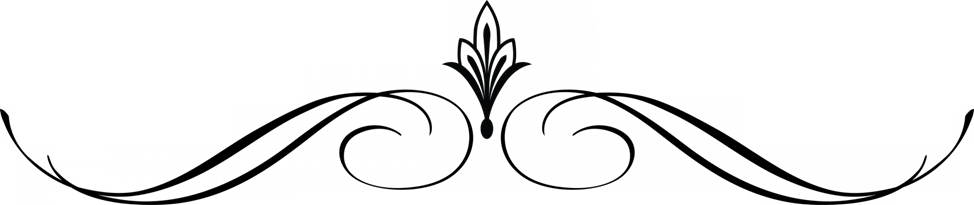 АЛФАВИТНО-АВТОРСКИЙ УКАЗАТЕЛЬААбакаров (сын) А. А. -160; Абакаров А. А.-160; Абакарова С. З. –160;Абдулаев Ш. А. – 299;Абдулкадыров К. М. - 1, 142, 113; Абдулкадырова С. О. – 2;Абдуллаев А. А. – 128; Абдуллаев М. Р. – 308;Абдуллаева Б. С. - 161,168; Абдулманапова Д. Н. –144,147,145;Абдулпатахов Д. Д. – 162; Абдурахманова З. М.- 288, Абуева Р. М. - 146, 149,Абусуев А. А. – 170; Абусуев С. А. – 3, 4, 5, 110,111, 112,116, 124, 303, 304;Абусуева Б. А. - 126; Абусуева З. А.– 212;Абусуева З. С. – 6, 192, 139, 216, 220;Аверьянов А. В. - 128;Агаларова Л. С. - 7, 196, 221; Айдиев М. Г. - 8Айсаева Х. М. – 9, 297, 314;Акавова У. – 231;Акаев Н. М. - 139, 216;Алибеков М. А. – 11, 13, 312;Алекберова З. С. – 10;Алигишиев У. У. – 115;Алиев Б. О. – 250; Алиев Д. М. – 139, 210, 216;Алиев К. Т. – 292;Алиев Т. С. – 226, 227, 228;Алиев Э. А. - 200;Алиев Э. А.-288, Алиева Б. О. -137, Алиева Д. С.-229, Алиева К. А. -137;Алиева К. А. –250;Алиева М.Г.–177;Алиева М. Г.-297, Алиева Н. М. –201;Алиева П. М. -137, Алиева П. М.-246, 250, Алиева С. Б.-177, Алиева Д. З. - 14.Алиева М. Г. - 15Алиева Х. М.-314, Алискандиев М. А.-163, Алискандиев А. А. - 15Алкадарский С. А.-И.- 16Апашева А. – 161;Ардашев А. В. – 128; Аскерханов Г. П. - 307, Аскерханов Г. Р. - 18,19, 231, 312, Аскерханов Р. П. -17, 20, 232, 233, 234, 235, 236, 307;Атабиев, Н. М. - 21Атаев А. А. -165, 166;Атаев М.-Р. Г. – 22, 146, 149;Атаева Д. А. - 165, 166;Атаева З. Н. – 23, 164, 174, 195, 196, 221;Атаева Э. С. – 24;Ахлакова А. A. -114, 139, 208, 209, 216;Ахмадудинов М. Г. – 285, 297;Ахмедов С. Ш. – 161; Ахмедова А. Р. - 25, 165, 166, 171;Ахмедова З. С. - 167,Ахмедова З. - 219, Ахмедова М. Д. - 27, 144, 115, 117; Ахмедова З. М.-Р. - 26Ахмедханов С. Ш.- 29, 30, 28, 111, 116, 120, 157, 168, 287, 297, 300, 304, 314;Ахмедханова А. А. – 200;ББабаев Р. М. -170, Багаудинова С. Г. – 165, 166;Багомедов М. М. - 169, Багомедов Р. Г. - 170, Багомедова Н. В. -171, Байгишиева А. – 171;Байгишиева Н. Д. - 31,171, Байгишиева Н. Ч. –155;Бакуев М. М. - 32, 159 Беленков Ю. Н. – 128; Бесланеев И. А. - 33Бессмельцев С. С. – 113, 150;Бийбулатова К. А. - 34Билалова Р. Р. - 201; Бойцов С. А. – 128; Бокерия Л. А. – 244;Болатчиева Ф. Б. - 35.ВВасюк Ю. А. -117;Велиханов Ф. Т.-292, ГГабибова Т. Я. - 119; Гаджиев Г. Э.- 36, 37, 110, 142, 165, 166; Гаджиев К.И. - 243Гаджиев Р. С.– 219;Гаджиев Х. Э. –38, 39, 112, 118, 172, 197;Гаджиев Р. С. – 167;Гаджиева Л. Х. - 301, Гаджиева Т. А. - 149, 173, 190, Гаджиева З. Г. - 40Гайбатов С. П.- 41;Гамзаева А. У-182, Гарунова Р. Э. –201, Гасаев Д. Г. – 204;Гасанов А. И. - 160, Гасанов Г. Д. – 315; Гасанов Н. Г. - 315, Гасанова П. О. – 157, 309; Гафурова Р. М. – 42, 162, 203, Гилевич Ю. С. - 234, Говорунов Г. В. - 238, Голубев А. М. – 310;Горелова В. Г. - 182, Грабовский В. С. – 43;Гражданкина О. В. - 163, Гусейнов А. А. - 148, Гусейнов А. А. – 44, 145, Гусейнова Р. К. - 164, Гусейнова Р. К. - 174, Гусейнова Р. К. – 45, 195, 196, 221;Гусниев Н. М -137, 194, 246, 247, 253, 250, 295;ДДавудова Д. М. -149;Давыдова Э. В. - 46;Далгат Д. М. – 237;Далгатов М. Г. - 299,Джалалов Ю. В. - 318,Джалилова Р. А. -119; Джанбулатов М. А. -190;Дибиров Т. М. –159;Думпе Э. П.-238, Дюжиков А. А.-  256, 257, 258, 259, 260, 293, 306;ЗЗагиров У. З. – 299, 312;Загирова Н. А. – 201;Заглиев С. Г. – 47, 48, 121, 139, 141, 184, 185, 186, 187, 188, 184; 185; 186; 187, 188, 205, 216;Закариев М. З. - 49;Закарьяев Ш. М. -158, Зонис Б. Я. - 50;ИИбрагимов Б. Р. – 170;Ибрагимов В. М. – 163;Ибрагимова М. И. – 51, 301;Ибрагимова Э. И. – 182;Ибрагимова Х. И. – 52;Измайлова А. Х. – 201;   Ильясова У. Г.– 203;Иразиханова, Х. А. - 53;Исаева С. М. –191;Исламова У. А. – 54, 162, 203; Исмаилов Х. М. – 302; Исмаилова Х.З. – 145;ККадаева Д. Л. - 55;Кадиева И. А. - 56;Казакмурзаев М. А. – 57, 307;Казиева Х. Э. – 59, 58, 150, 152;Кайсаева Э. А. -125; Каллаева А. Н – 196, 221;Карашуров Е. С. - 234  Комиссарова – 180;Косоногов Л. Ф. - 175, 239,Кудаев М. Т. - 134;Кудаев М. Т. – 60, 61, 164, 176, 177, 178, 190, 291, 195, 196, 122, 221, 313;Кукарин Ю. Ф – 319, 320;Курбанов К. М. – 179;Курбанов С. К. - 180;ЛЛугуев З. Г. – 289; ММагамедов Т. М. – 302, 305;Магомедов А. Г. – 63, 175, 215, 230, 239, 240, 241; Магомедов А. З. – 64, 65;Магомедов А. М. - 288;Магомедов Г. М. - 302, Магомедов Д. А. – 200; Магомедов З. М. - 308, Магомедов М. А. - 299, 311;Магомедов М. Г. – 62, 256, 257, 258, 259, 260, 290, 293, 302, 306;Магомедов М. М. - 242, 243, 305, Магомедов М. Н. - 305, Магомедов С. М. - 66;Магомедов Ш. М.-181, Магомедов Ю. И. –129,Магомедова З. С. - 182, 183,Магомедова М. Г.- 305, Магомедова Ш. М. -67;Магомедрасулова М. И.– 305; Малачилаева Т. М.– 202;Малачилова М. М.-317, Мамедов Ю. М. – 68;Мамаев И. А. - 204, Маммаев С. Н –115, 121, 123, 124, 125, 139, 147, 184, 185, 186, 187, 188, 189, 197, 199, 216;Манапова Р. М.-163, Манышева К. Б. -126; Масуев К. А. – 119, 301;Масуева А. М. – 69;Махатилов Г. М. - 312,Махатилов М.-Г. М. - 307, Махатилов, Г. М. – 70, 71; Махачев О. А. – 72, 73, 244, Махачев С. М. – 137, 246, 249, 250,Махмудова Э. Р. – 190, 173, 203, 313;Мачулина А. - 227, Меджидов М. Н.-191, Меджидов Р. Т. – 135, 137, 246, 248, 250,Меджидова Р. А. – 74, 111, 116, 304;Минкаилов К. О. - 146, Моллаева Н. Р. - 127; Мурадова В. Р. - 229, Мусаева Д.О. – 75, 76;Мусалов Г. Г –200, 309, 319, 320;Мусилов М. М. - 77;Мусхаджиев А. А. – 168;ННестеров М.-З. И. - 288, 316,Нурмагомаева З. С. -183;Нурмагомедова Х. А. – 201; ООкаев А.О. – 294;Омаров И. М. - 316, 318;Омаров М. М. - 316; Омаров О. М. – 317; Омаров К. С. -78;Омаров М. А. -129; Омаров М. Ш. – 79, 80, 130, 131, 132;Омарова Д. А. – 114, 139, 192, 199, 125, 206, 207, 208, 216, 217, 218, 245;Омарова М. Ш. – 133; Омарова Х. М. – 193; Османов А. О. -137, 194, 246, 247, 248, 249, 253, 308, 310,Османов Р. С. – 299;Османова А. В. - 81, 82, 136, 164, 195, 196, 221, 313;ППатахов Г. М. – 285, 286, 296, 316, 322;ПионтковскийГ. И. – 83;Подгорный Г. К. – 84;Поляк С. Ш. – 85;Попечителев Е. П. – 200; РРагимов Г. С. – 285, 311, 321, 322,Рагимов Р. М. - 201, 308, 310,Рагимова Р. И. - 311, 322,Рагимова Д. М. - 86Рамазанов М. Р.– 260; Рамазанов М. Р. – 87, 88, 89, 91, 135, 137, 138, 194, 198, 246, 247, 248, 249, 250, 251, 252, 253, 254, 255, 256, 257, 258, 259, 288, 290, 293, 294, 295, 299, 303, 306, 316,Рамазанов Ш. Р. – 90, 180;ССаидов М. З. -182, Самгуров Х. Д. - 92Свирский П. И. - 93Серов В. В. - 140, Скороваров А. С. - 312, Стекольникова Г.Г. - 94Сулаквелидзе Т. С. – 95, 200, 201;Сулейманова Р. Г. - 201, Сулейманова Ф. К.-163, Суракатова П. М. –163;Сурхаев К. А. – 96, 145,148;ТТерещенко А. Г.– 238Тотушев М. У. – 177, 202; Тупчиев С. Б. - 289;УУмаханова Ж. Ш.-229, Умахановой З. Р. –126;ХХабчабов Р. Г. – 97, 190, 203,Хамидов А. И. - 256, 257, 258, 259, 260, 290, 293, 306;Ханмурзаева Н. Б. – 98, 123; Ханмурзаева С. Б. – 123;Хасаев А. Ш. – 99, 100, 101, 115, 139,141, 142,143; 152, 157, 199; 189; 204, 205, 206, 207, 208, 209, 210, 211, 212, 213, 214, 215, 216, 217, 218, 219, 220;Хашаева Т. Х.-М. – 170, 133, 193, 244;Худавердиев Н. Б. – 102;ЧЧамсутдинов Н. У. -144, 145, 146, 147, 148, 149,Чиликина Н. С.- 103, 124, 220;  ШШамилова С. Г.-М. –291;Шамов И. А. – 104, 127, 140, 150, 151, 152, 153, 154, 155, 157, 156, 158, 213, 222, 223, 287, 300;Шамов Р. И. –158;Шанавазова С. А. – 105, 214;Шангереева С. А. -168, Шаповалова Н. В. - 175, 239;Шахбанов Р. К. -159,  Шихнебиев, Д. А. – 224, 225, 226, 227, 228, 229;Шляхто Е. В. – 128; Шуайпова П. К. – 106, 107ЭЭль Сафари Э. Ф. - 109Эльмурзаева-Клычева, Э. Э. -109Эмиров Г. Н –181, 230, 246;Эфендиева А. М. –179, 169, 180;ЮЮденков В. А. –175;Юсаф Раид –299;Ющук Н. Д. -117; ЯЯрема И. В.–242;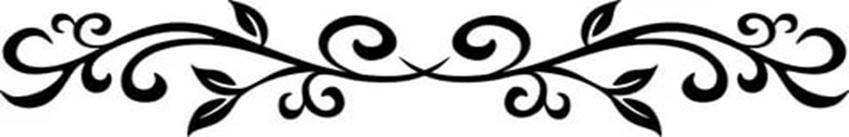 1.От составителя42.Диссертации и авторефераты диссертаций63.Книги, монографии174.Учебники, учебно-методические пособия235.Хирургия сердечно-сосудистой системы326.Сборники, материалы съездов,  конференций, трудов;357.Патенты, авторские свидетельства, рационализаторские  предложения388.Алфавитно-предметный указатель459.Алфавитно-имменной указатель60